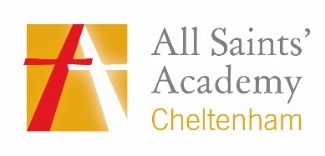 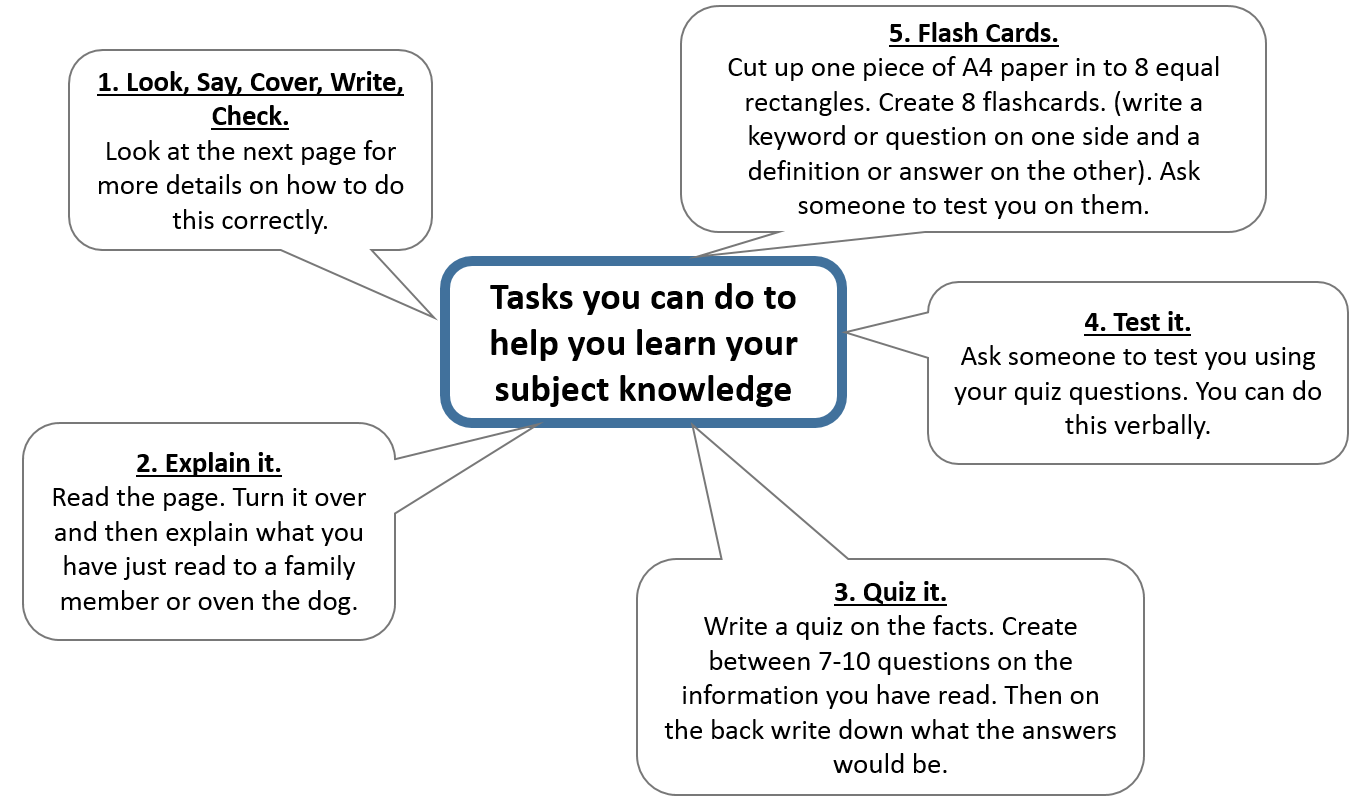 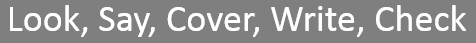 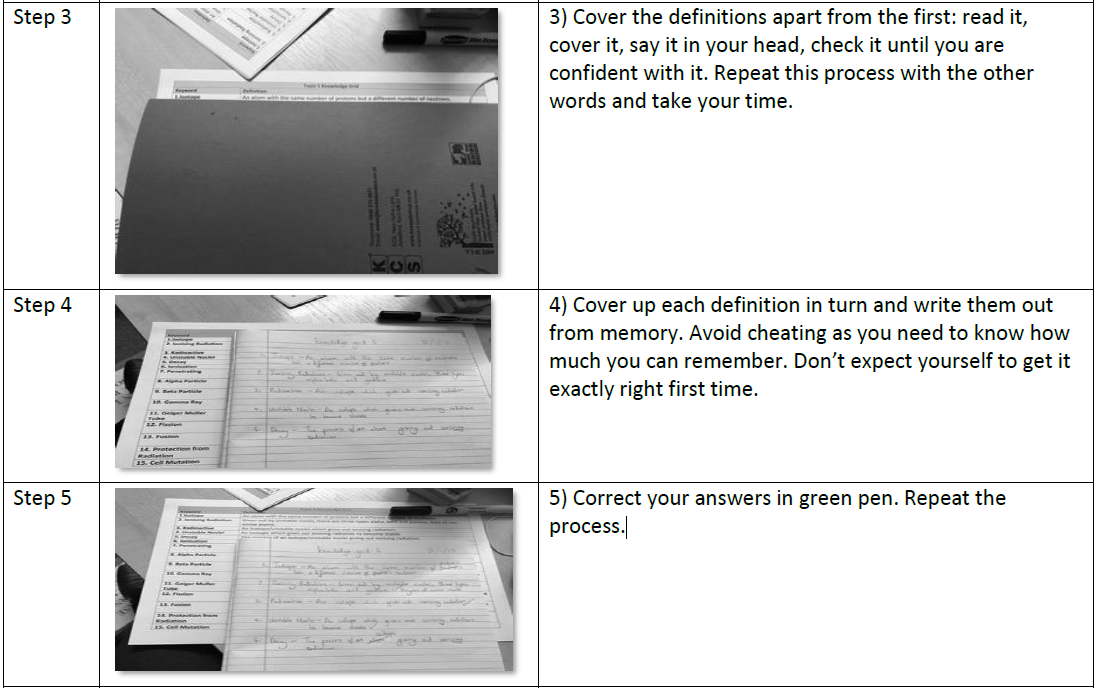 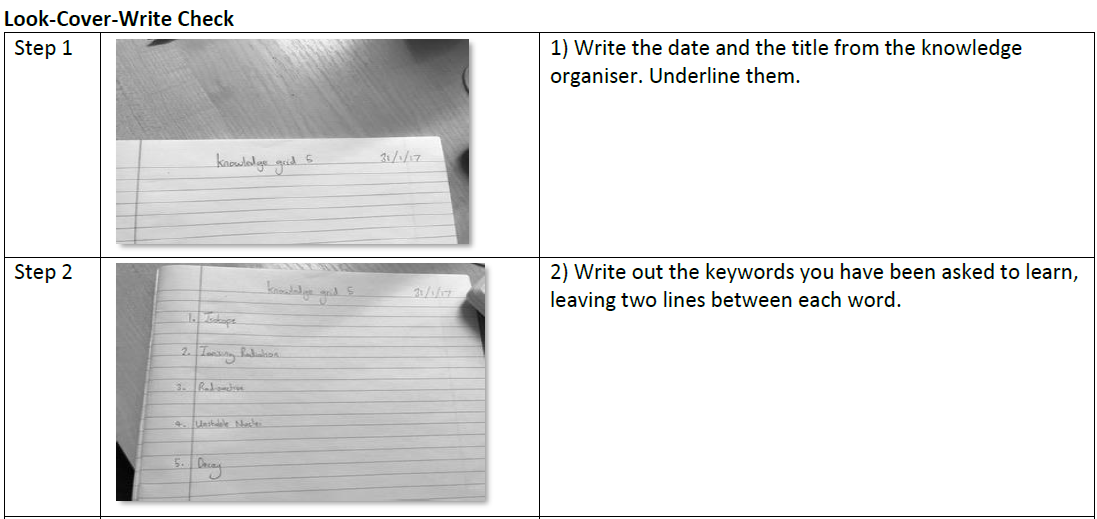 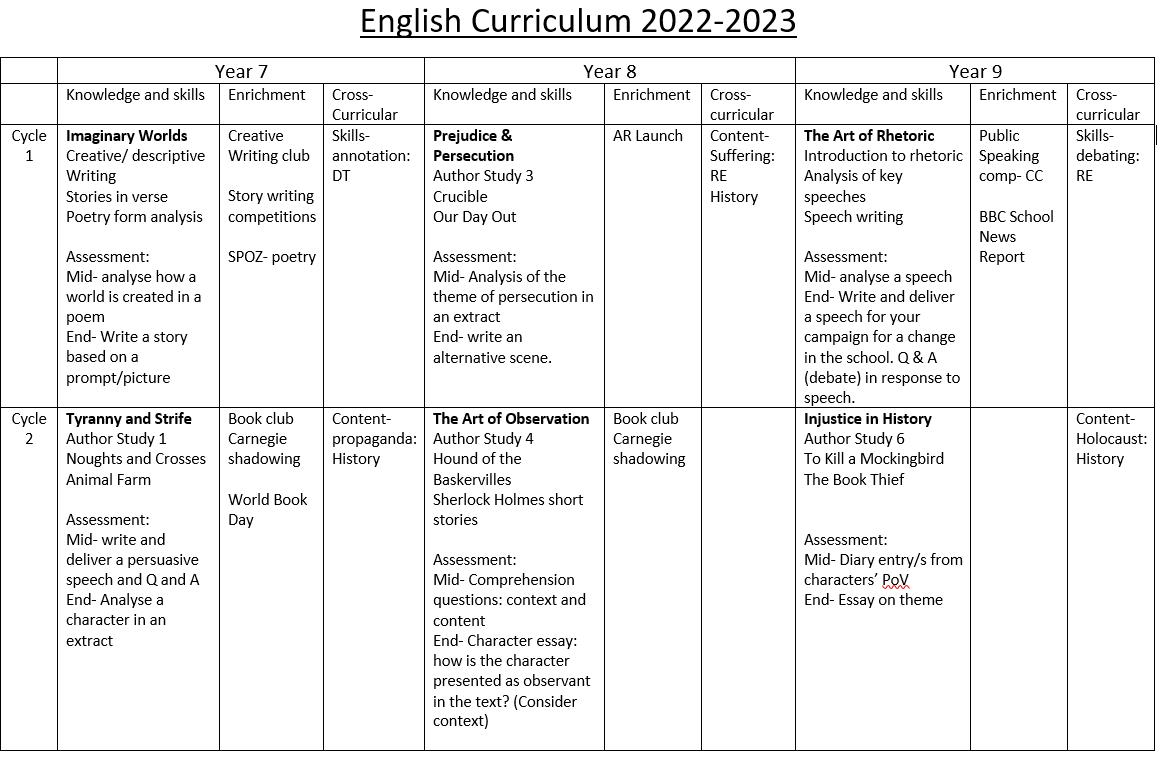 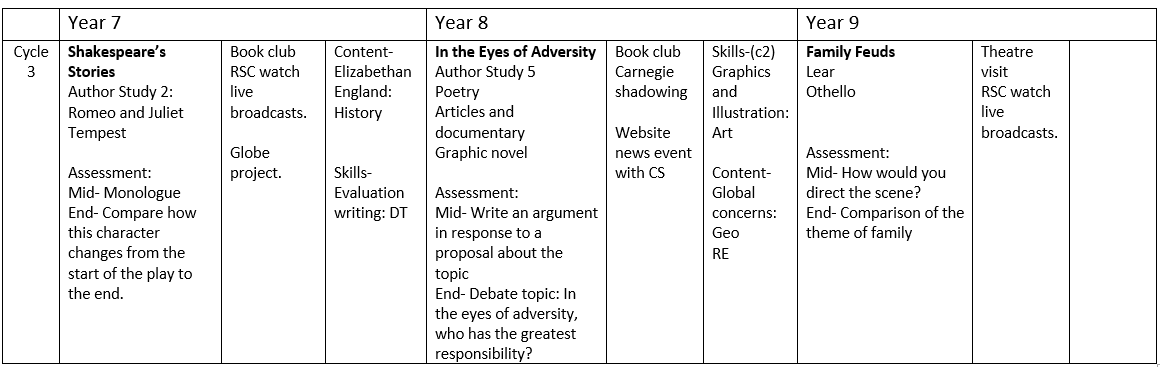 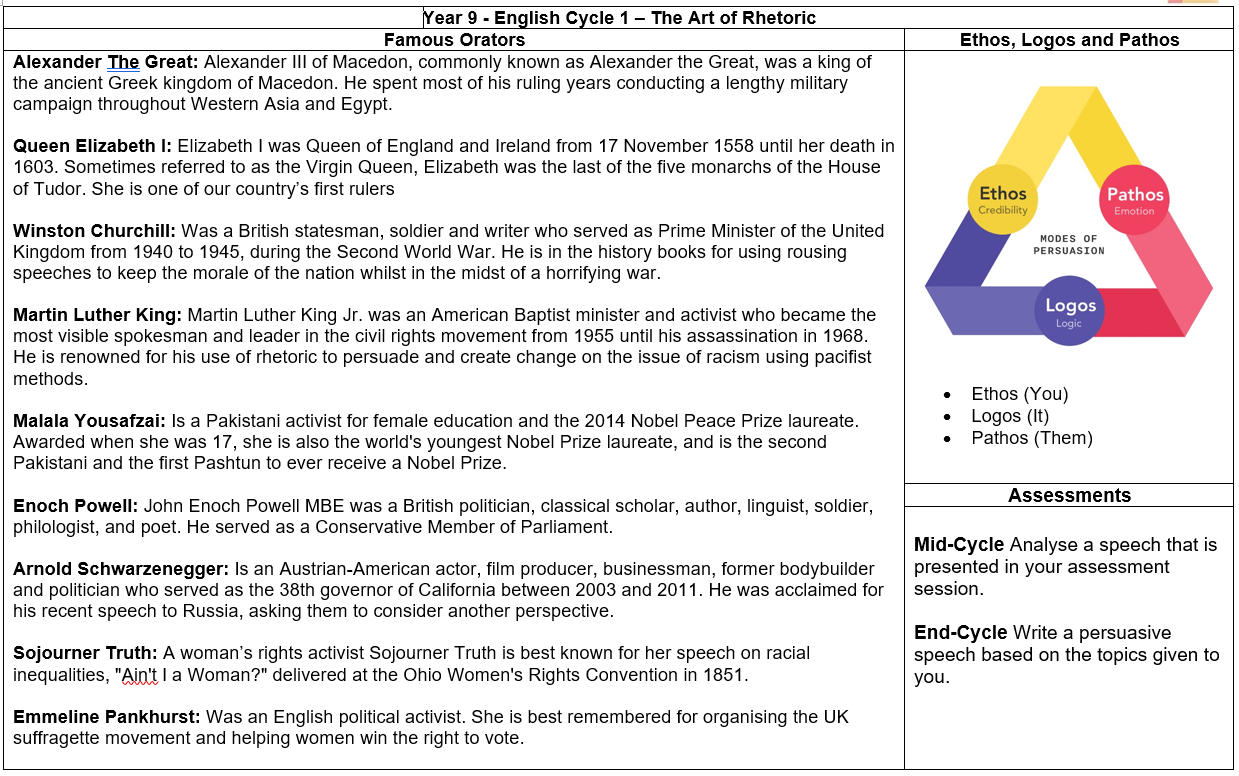 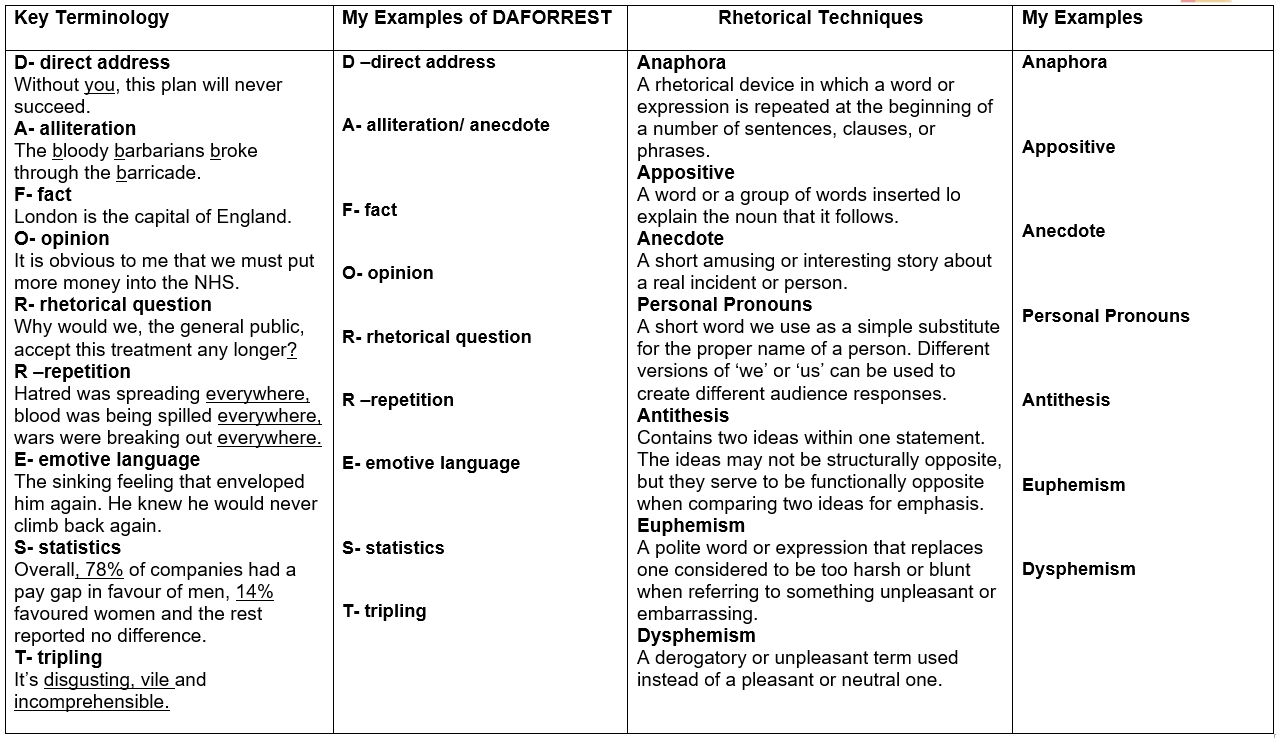 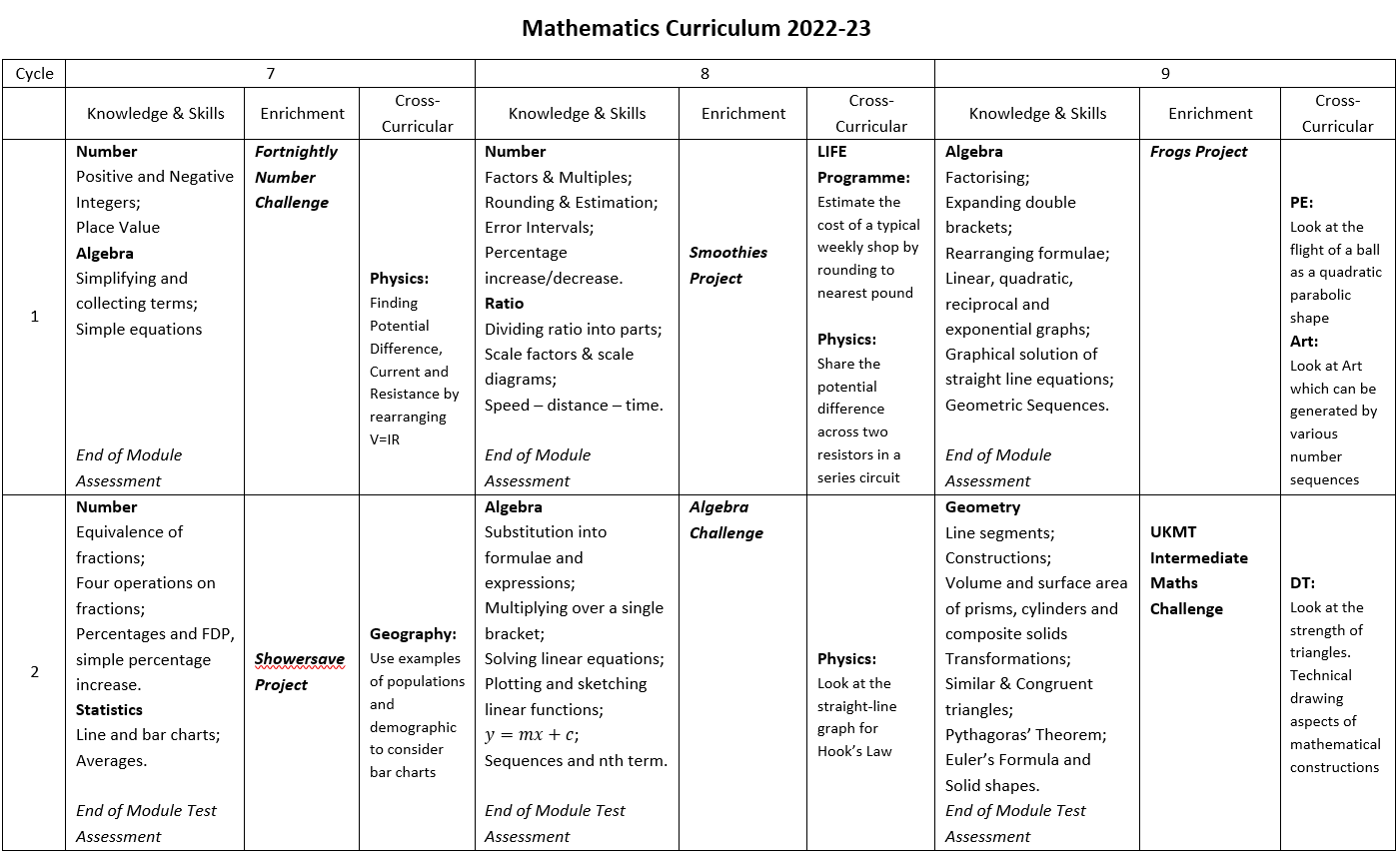 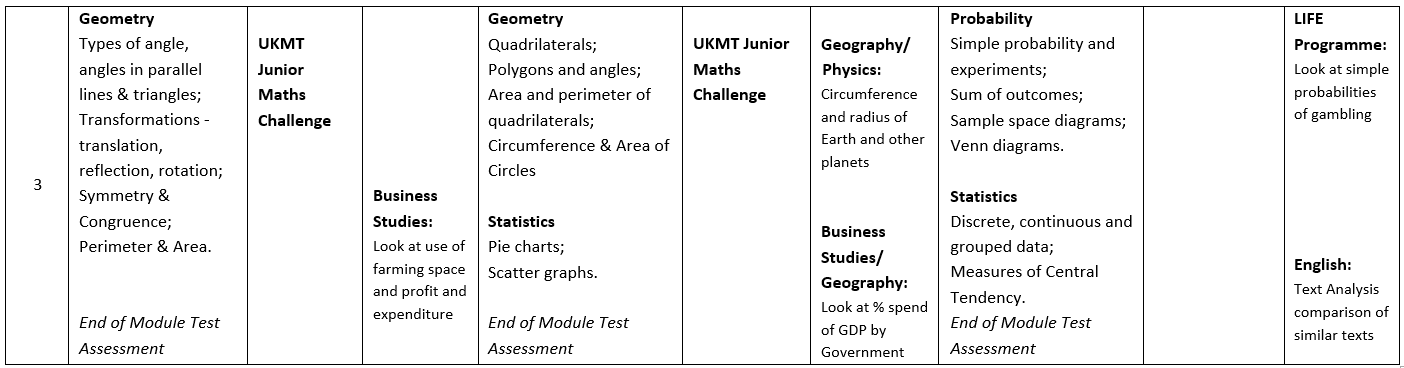 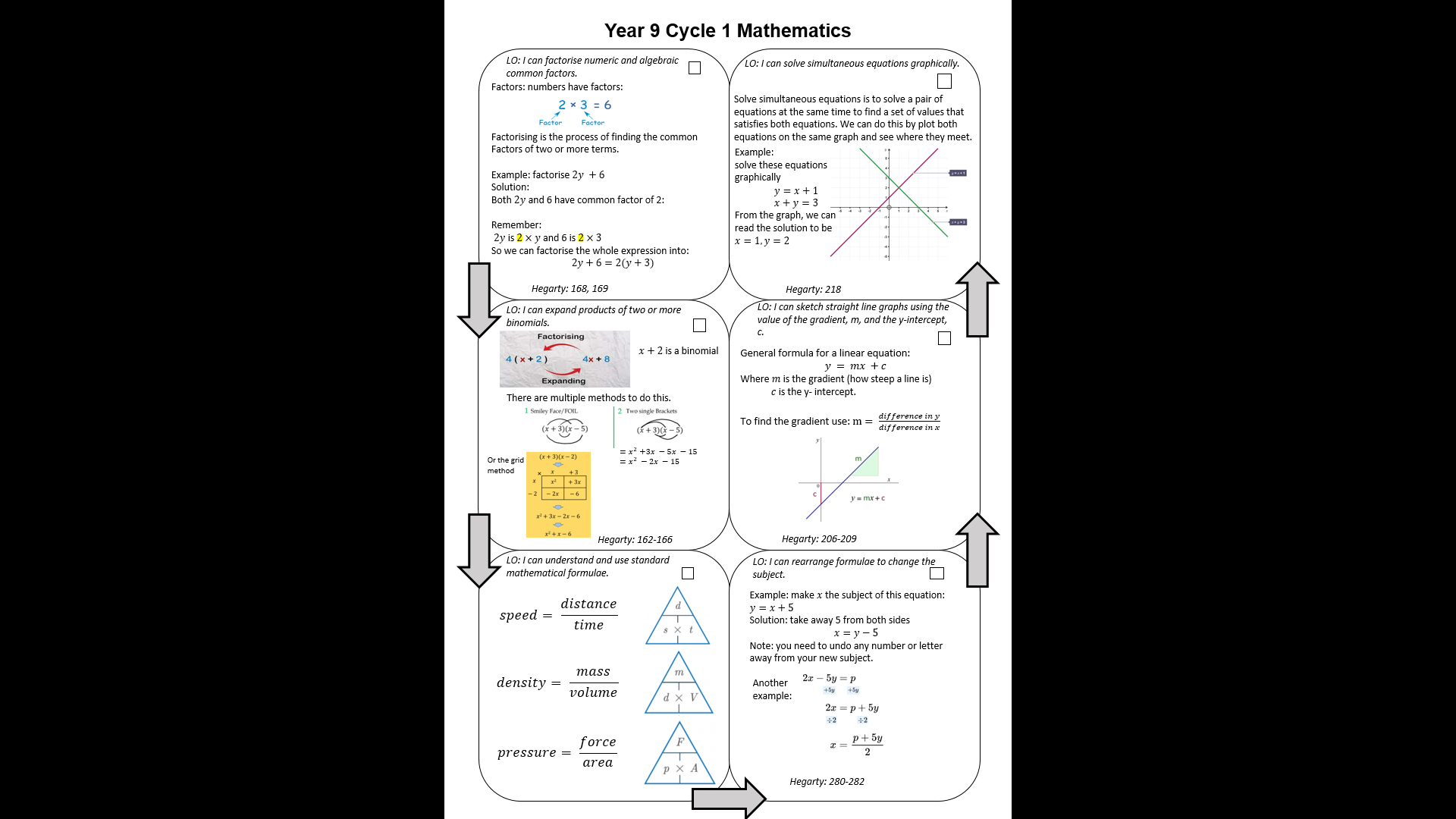 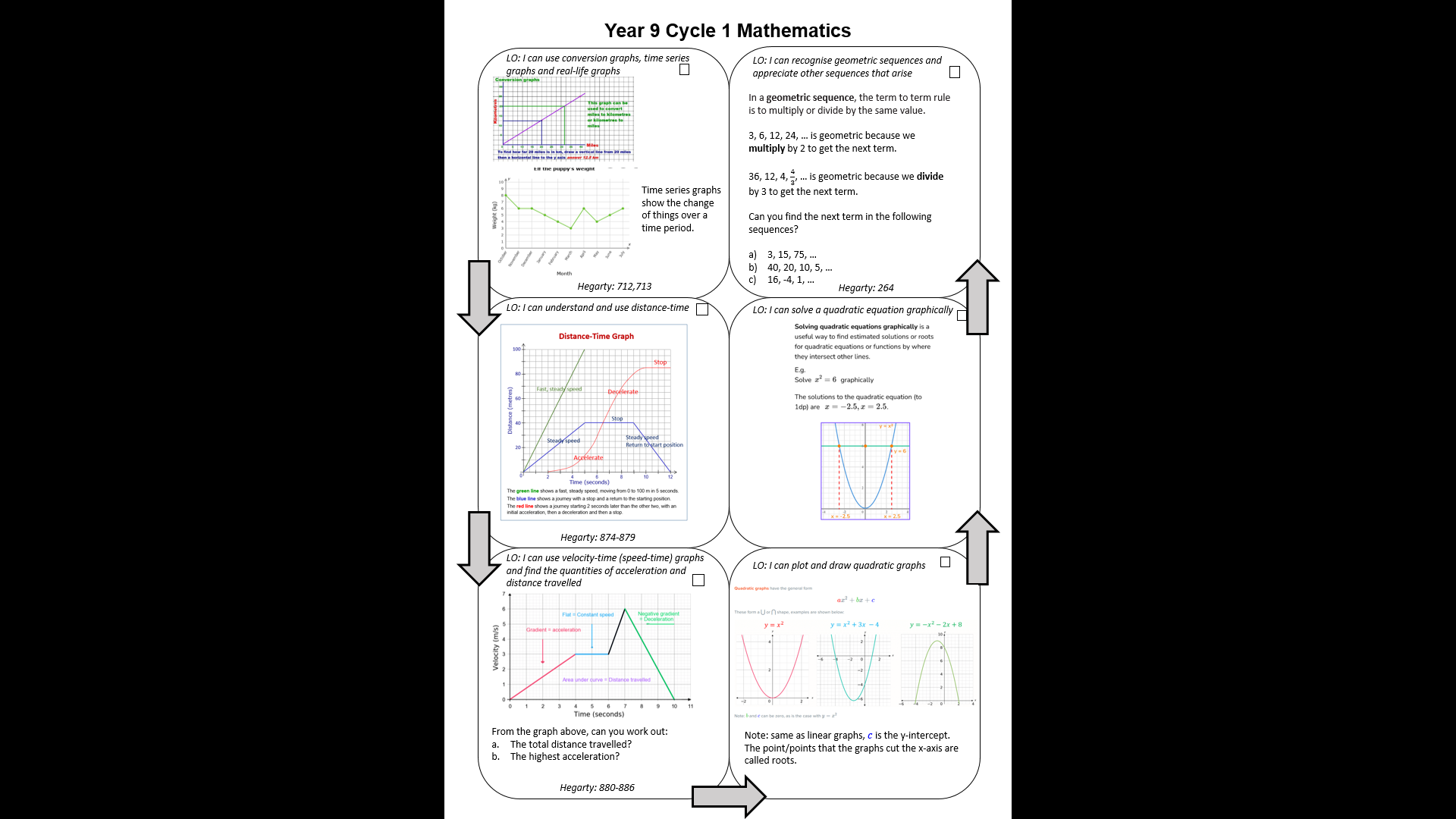 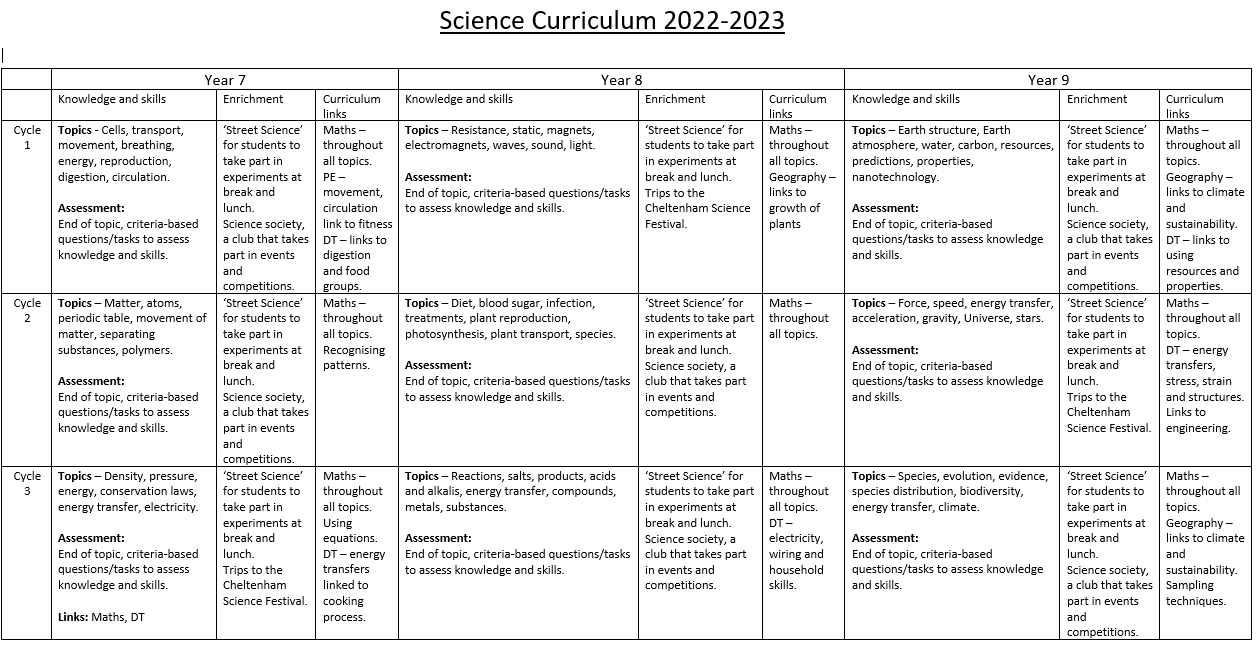 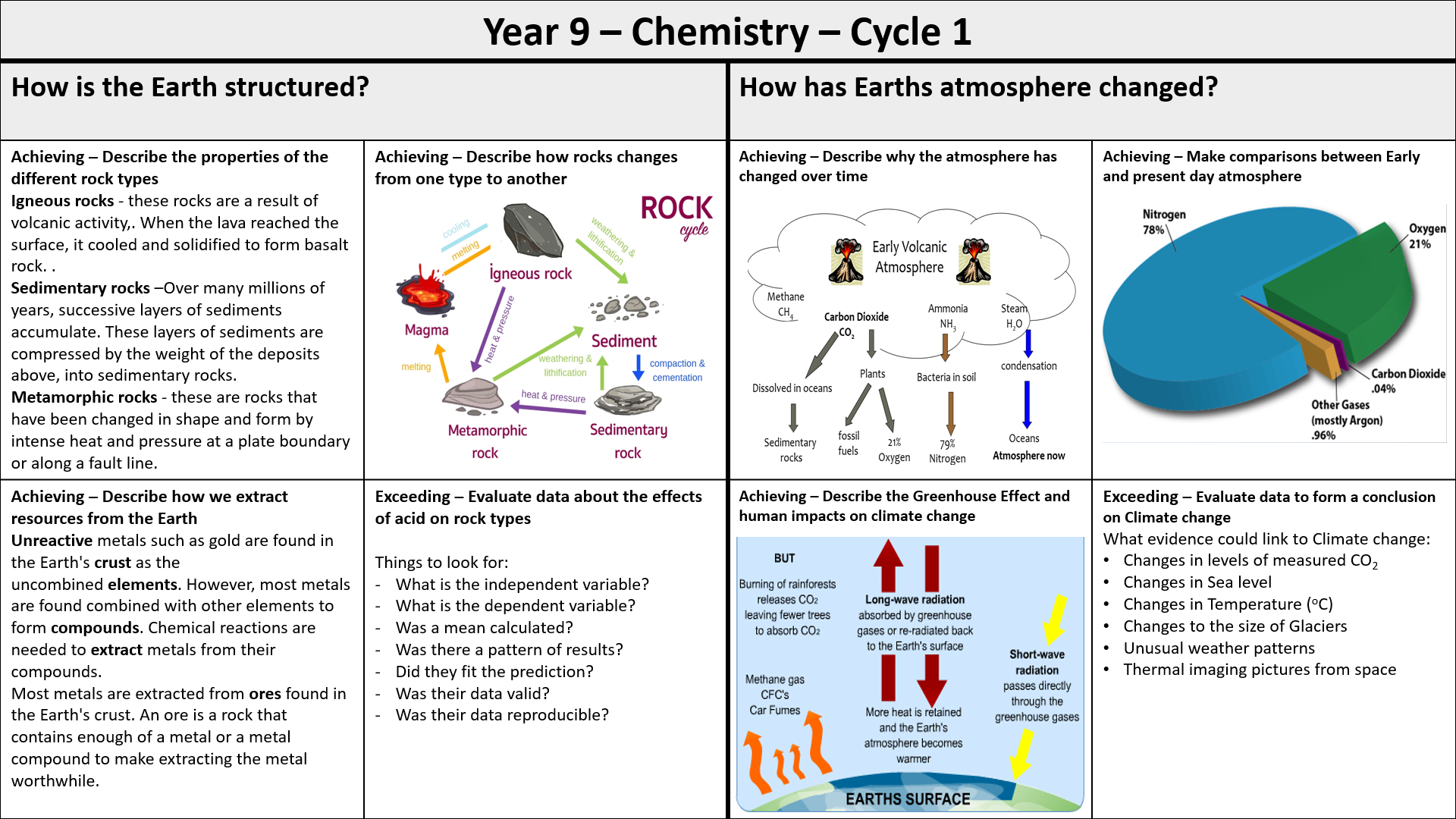 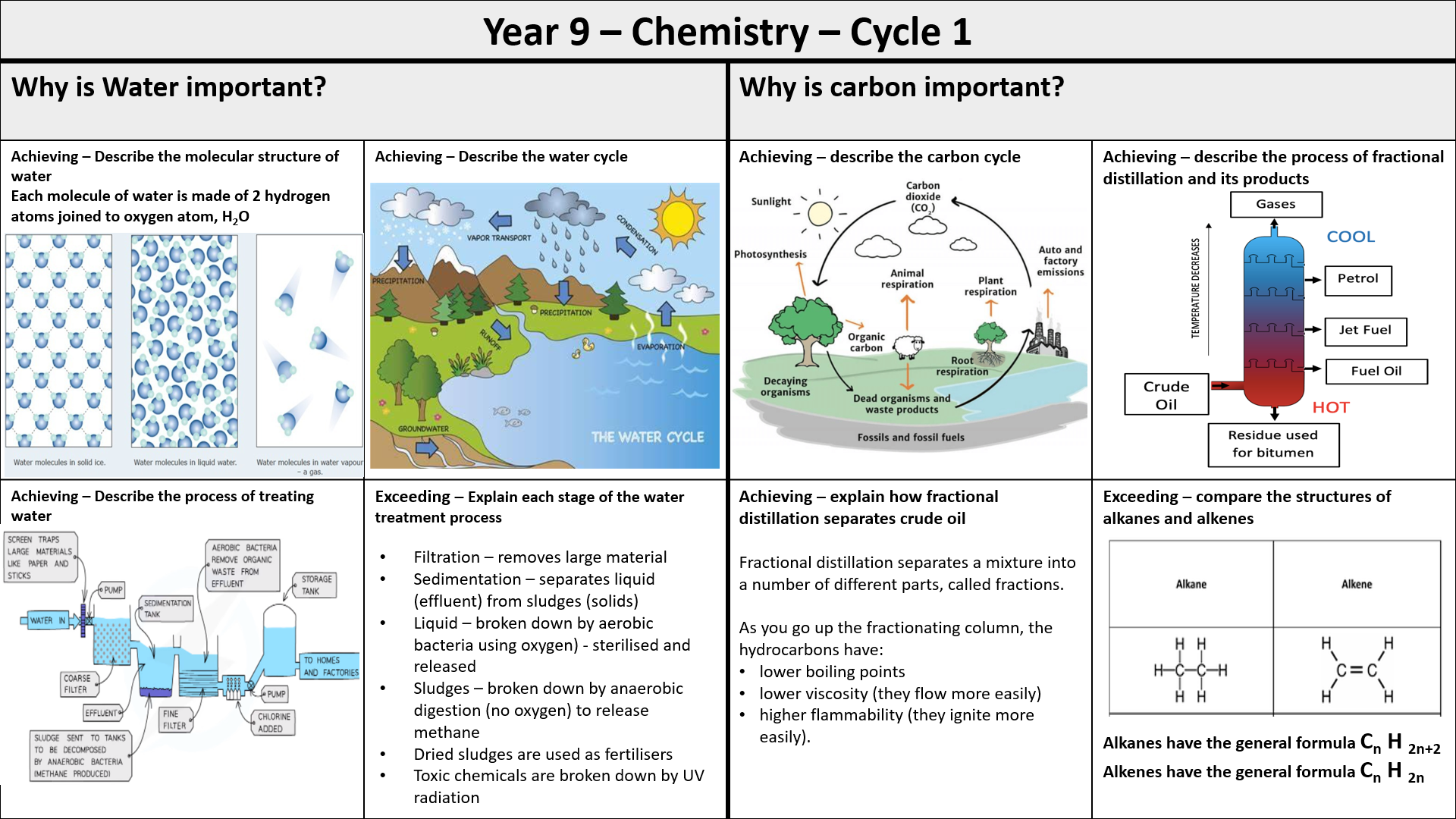 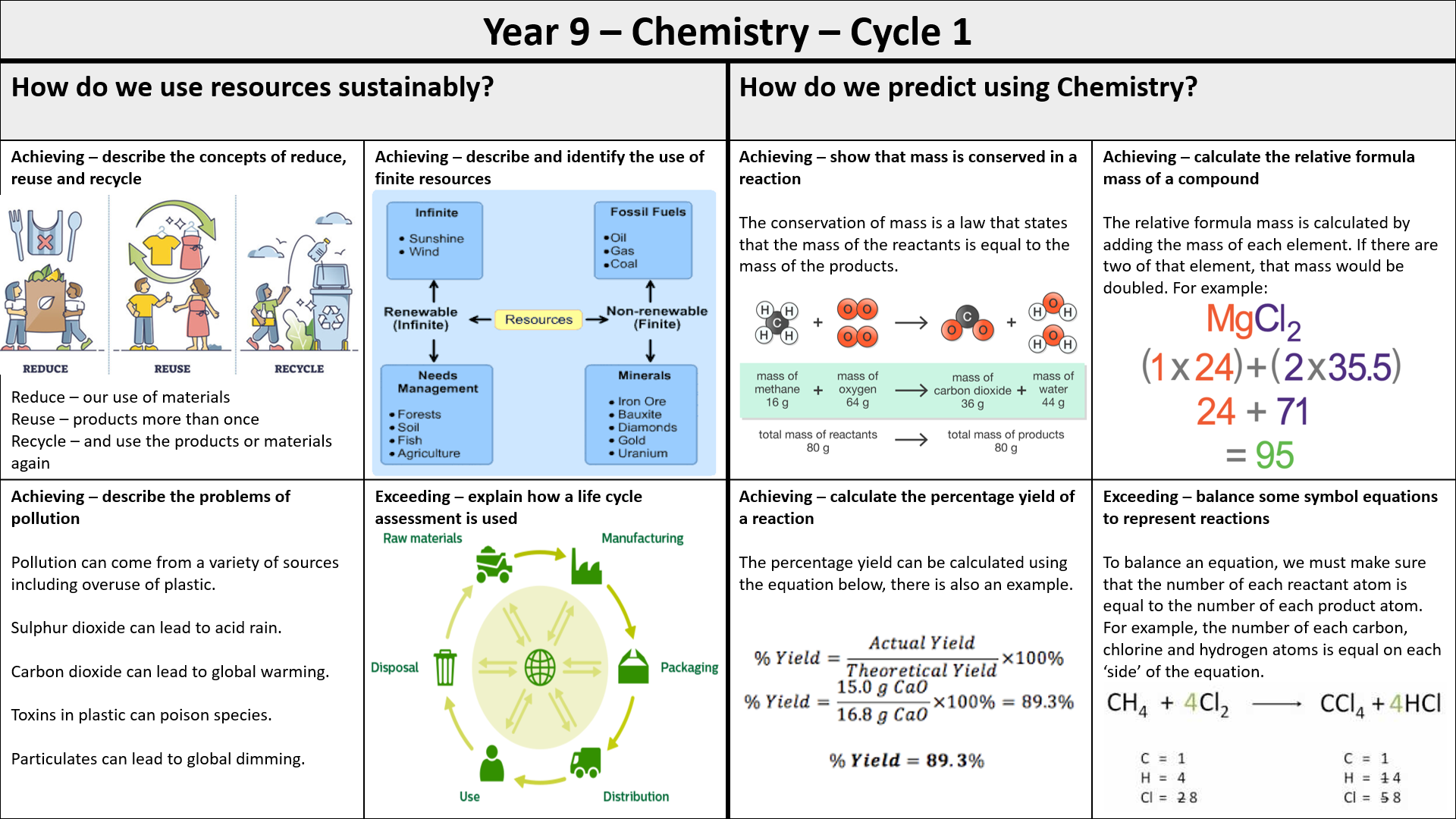 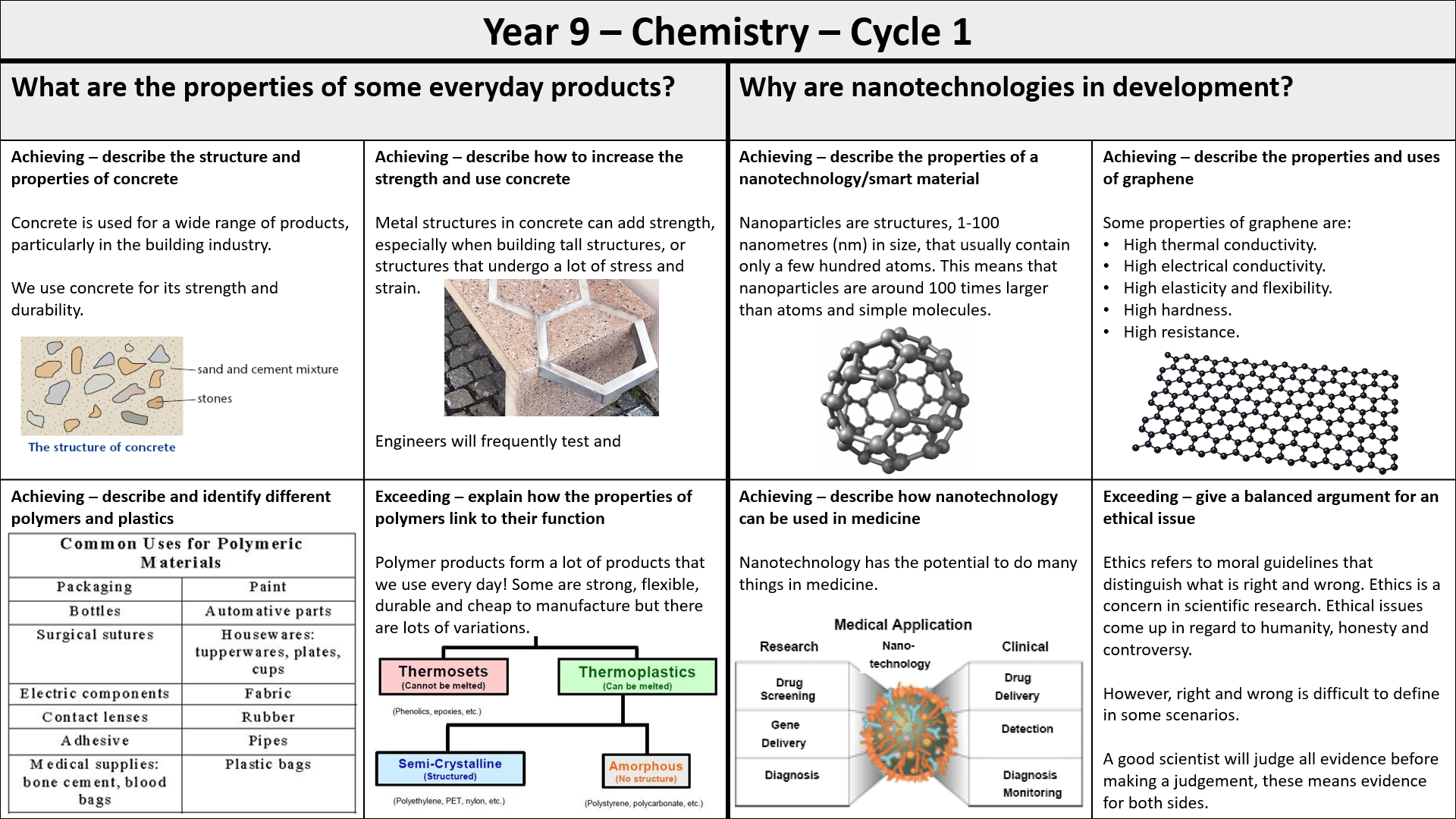 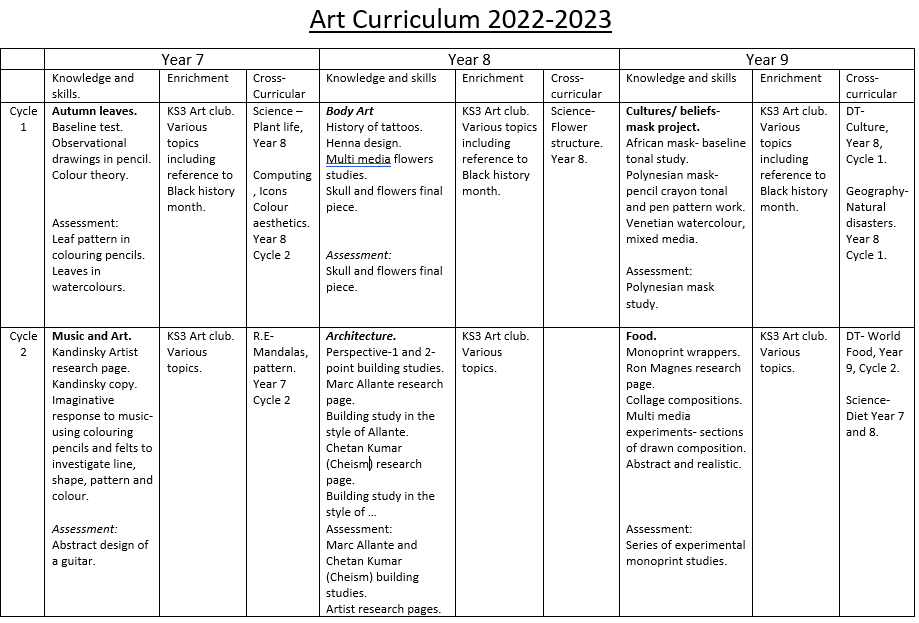 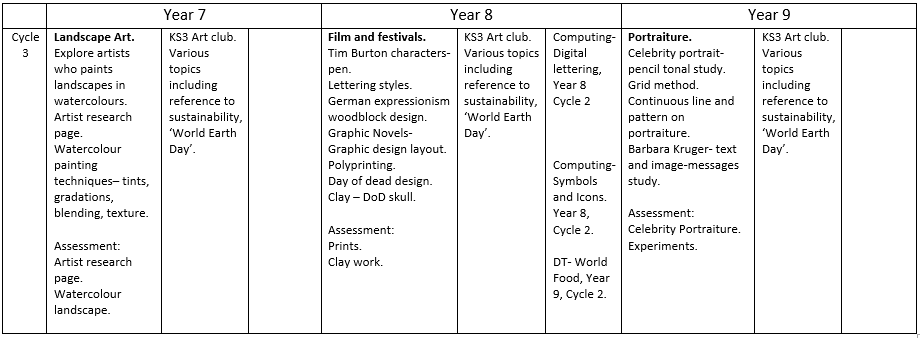 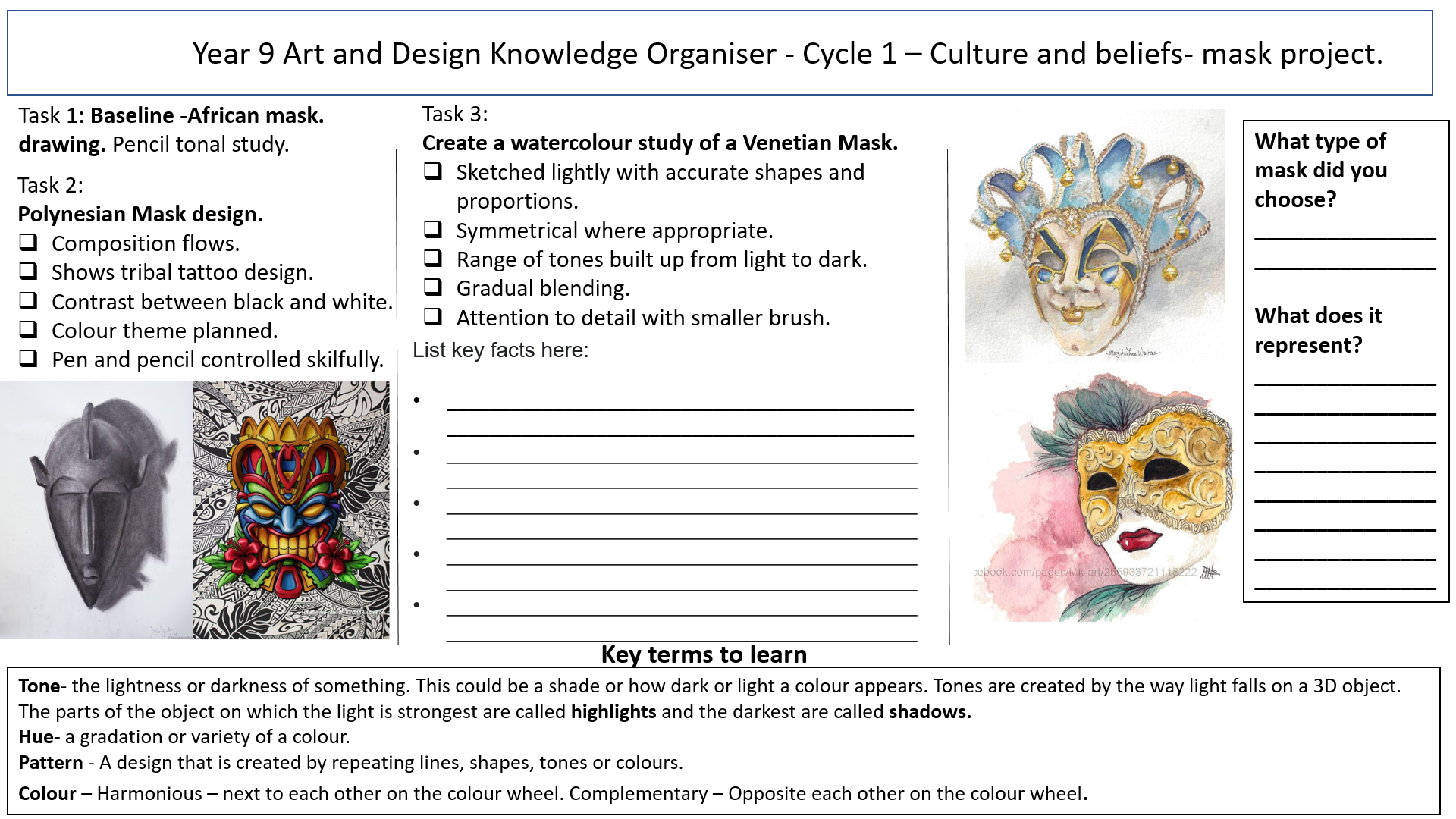 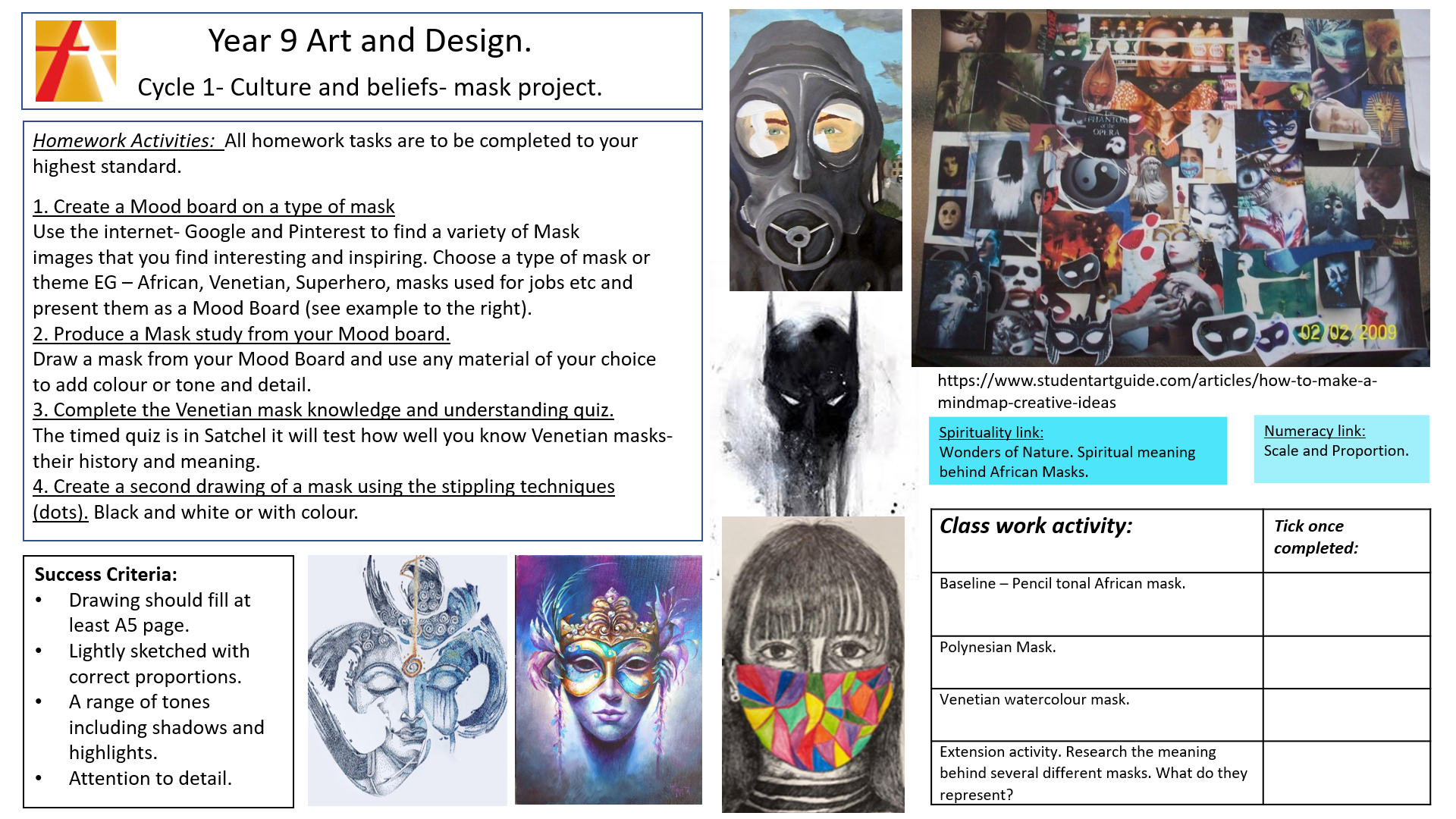 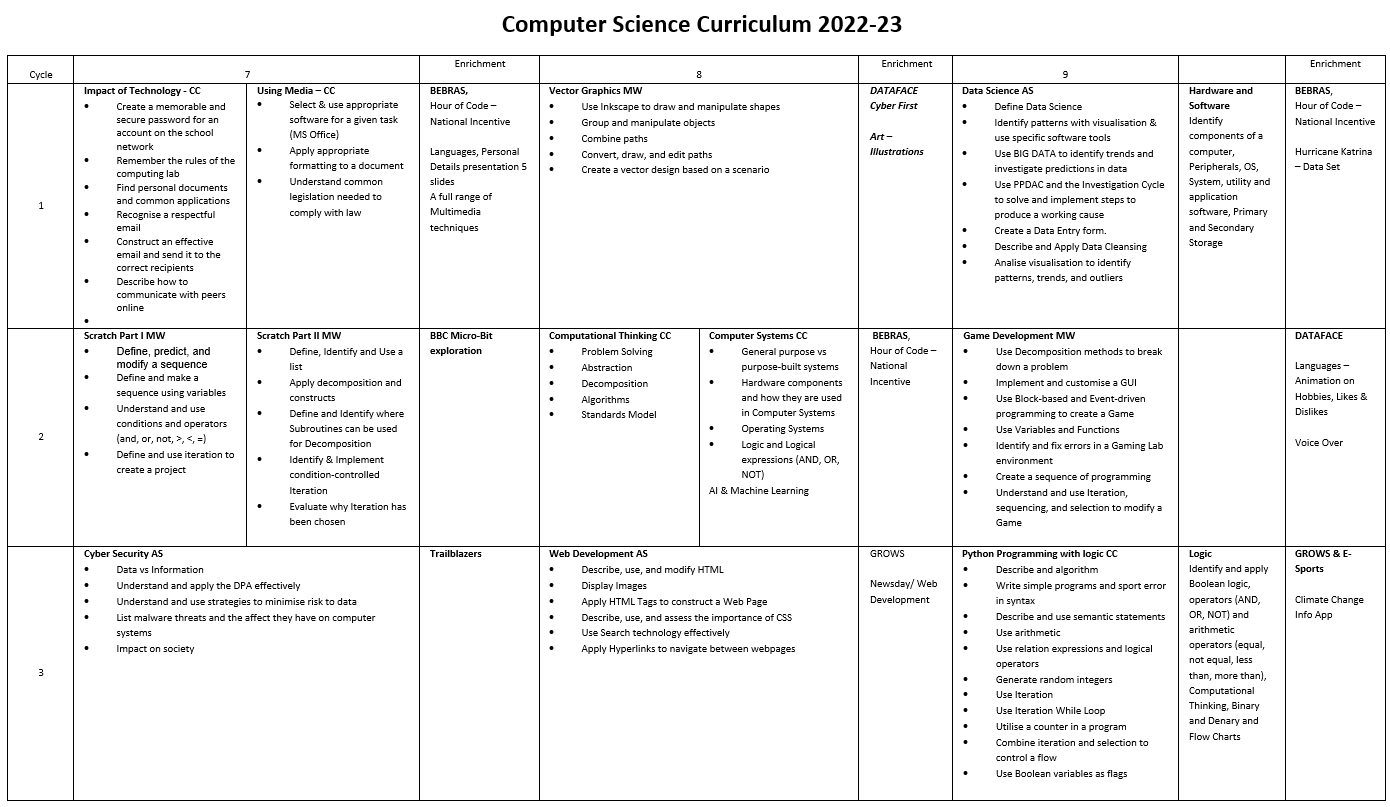 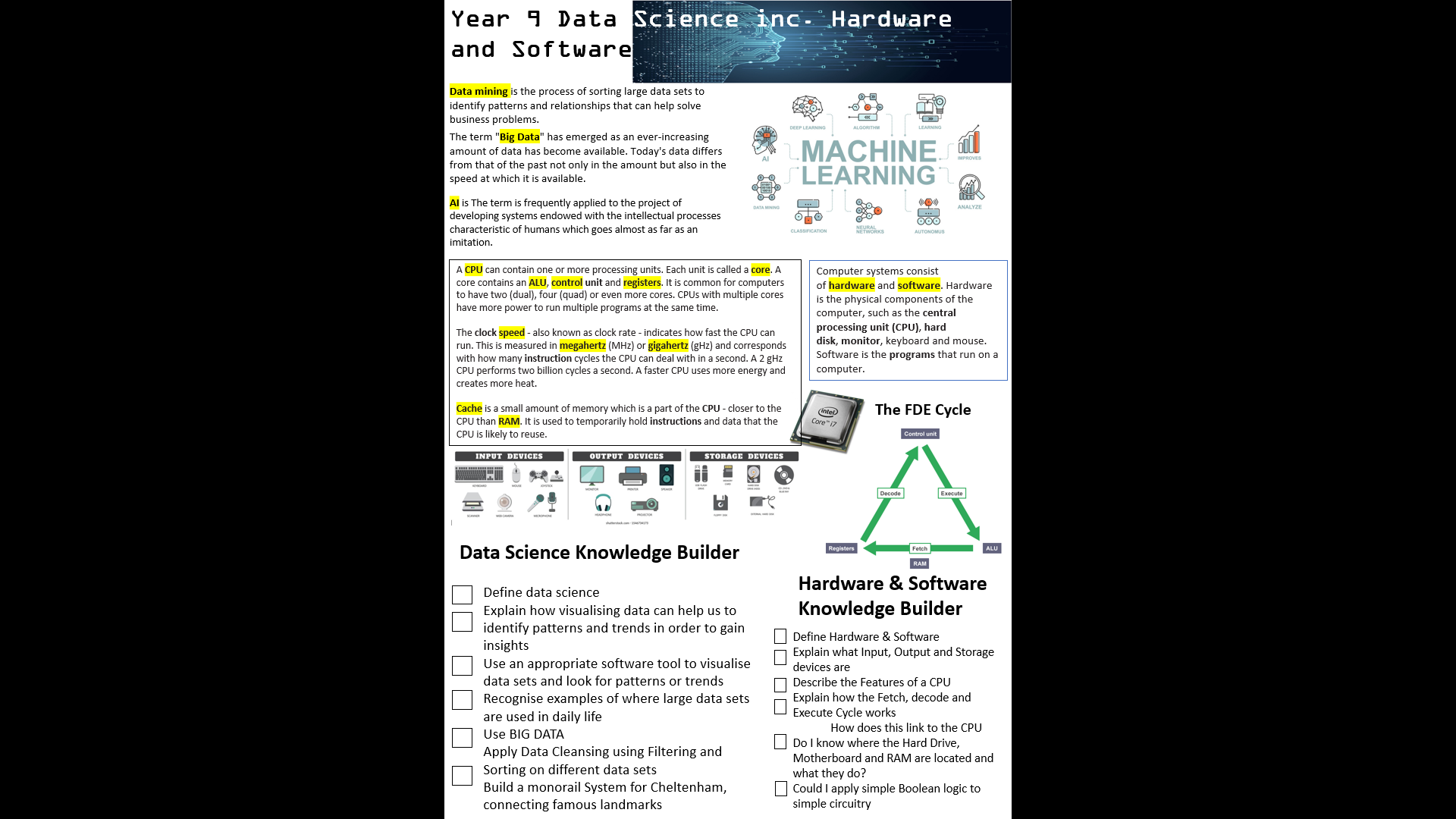 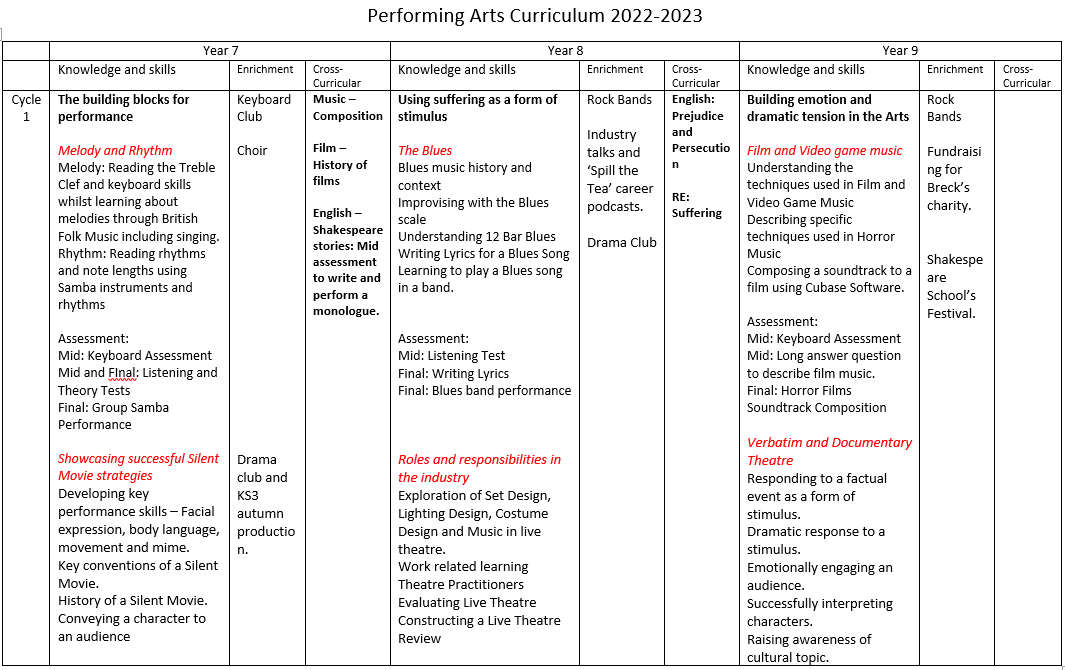 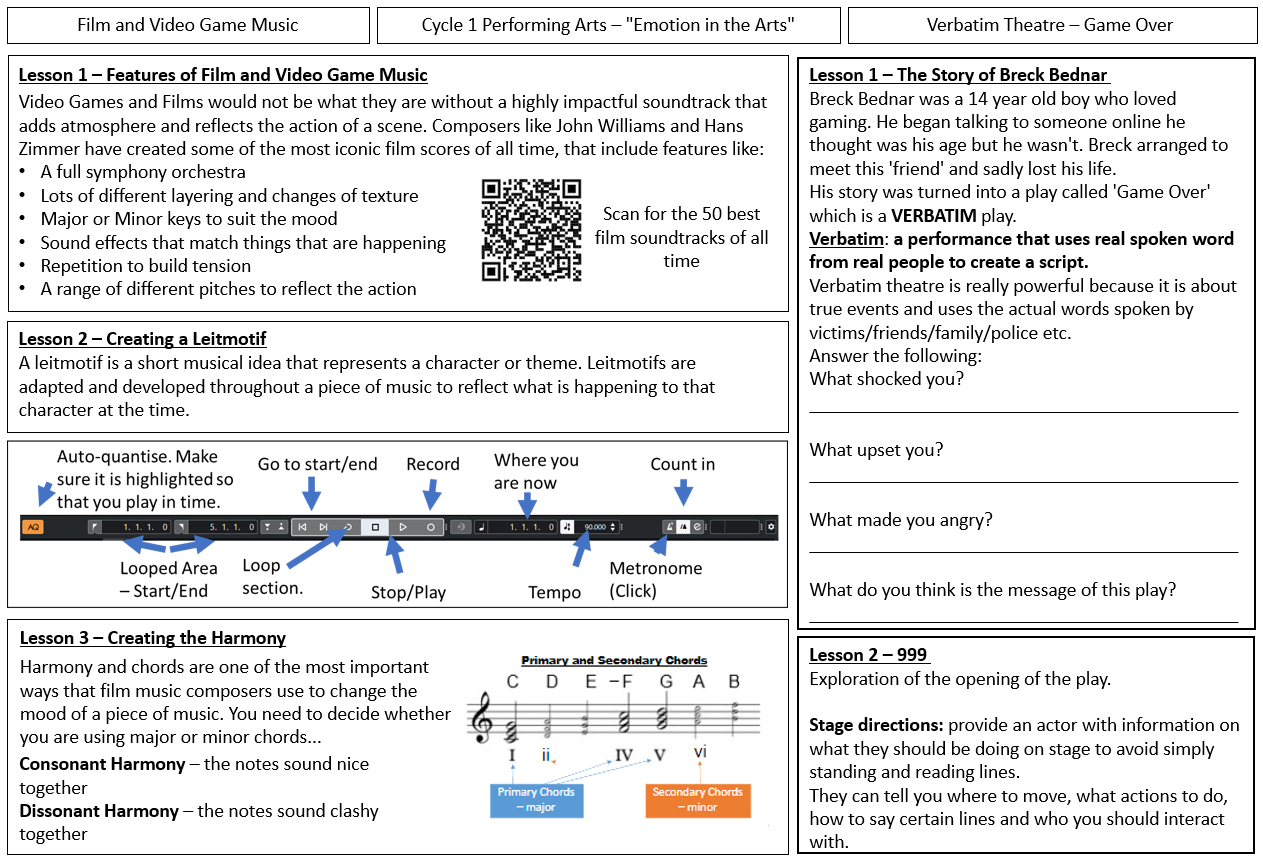 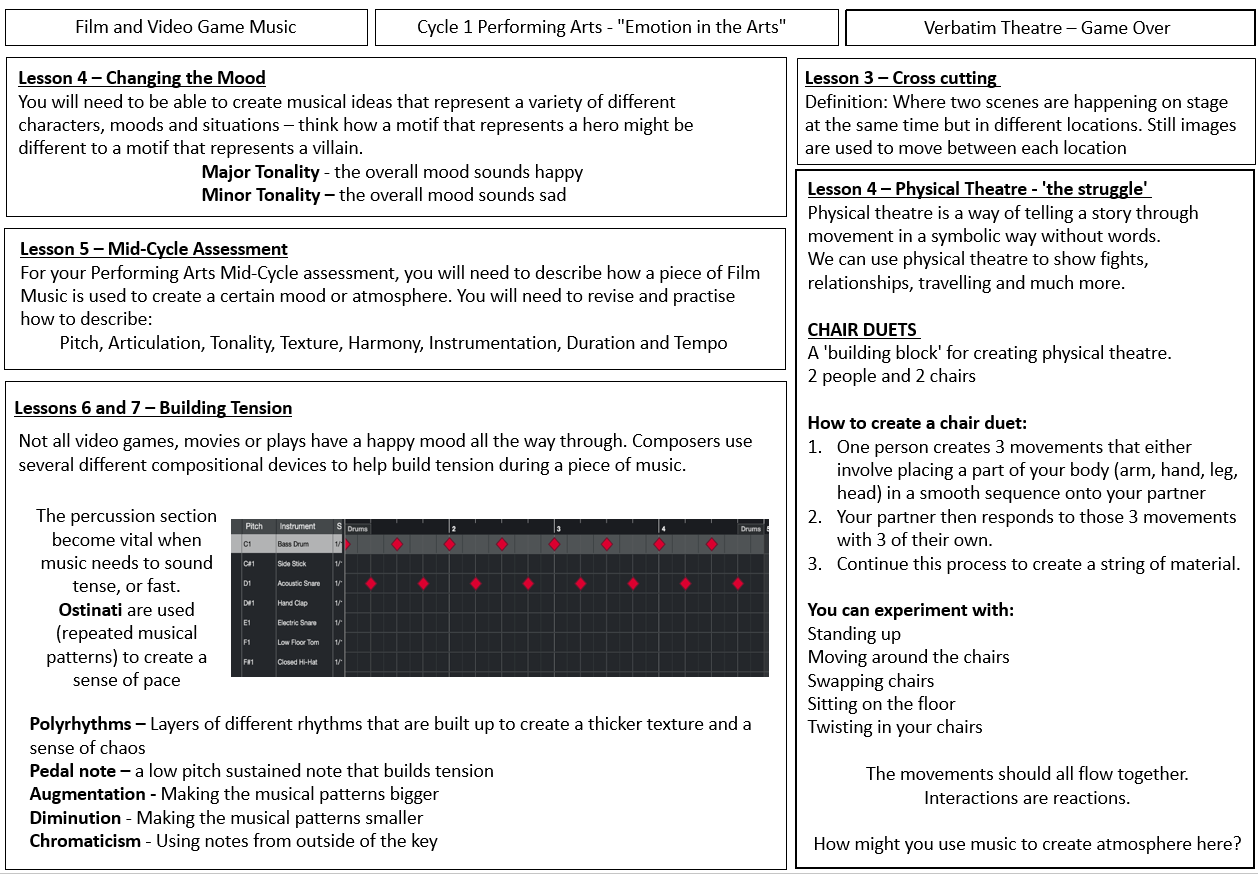 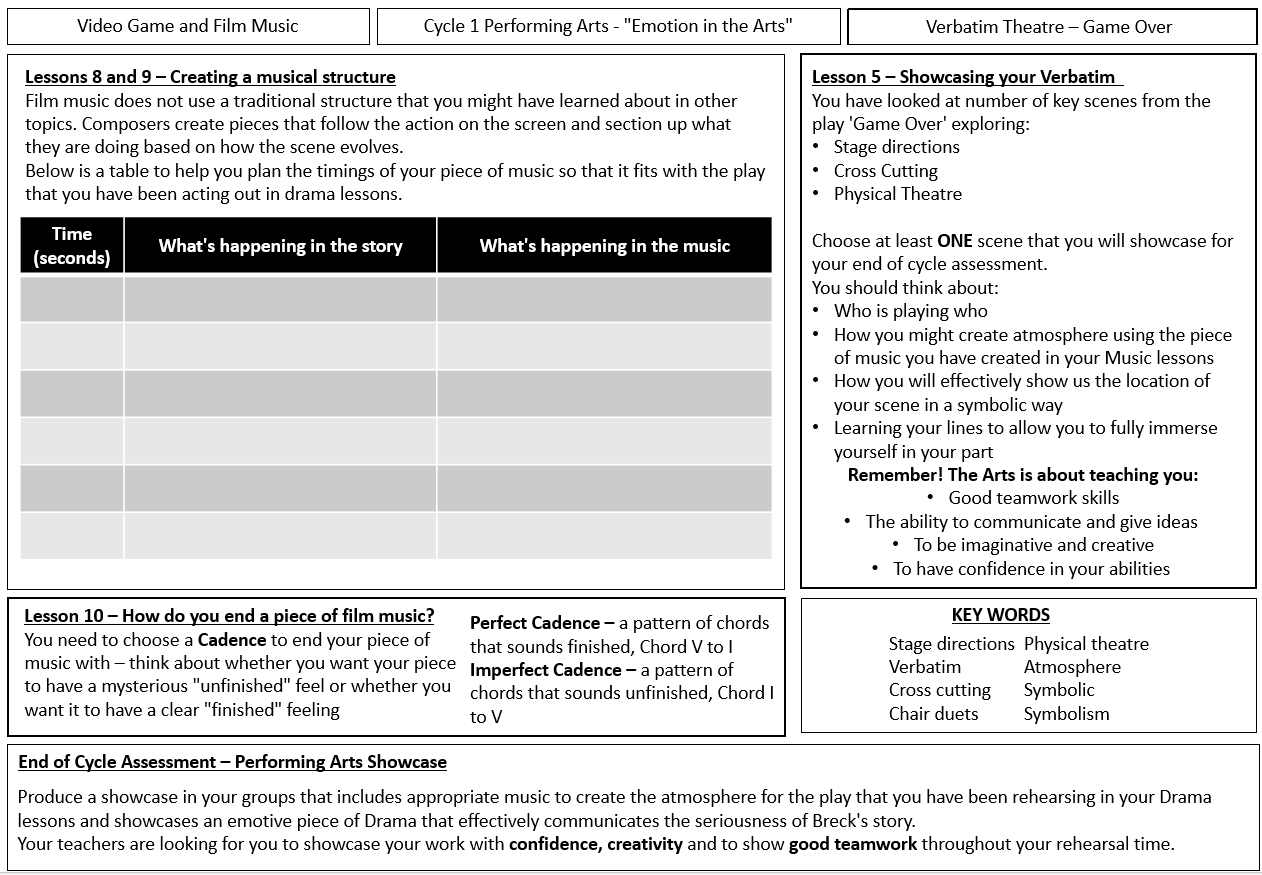 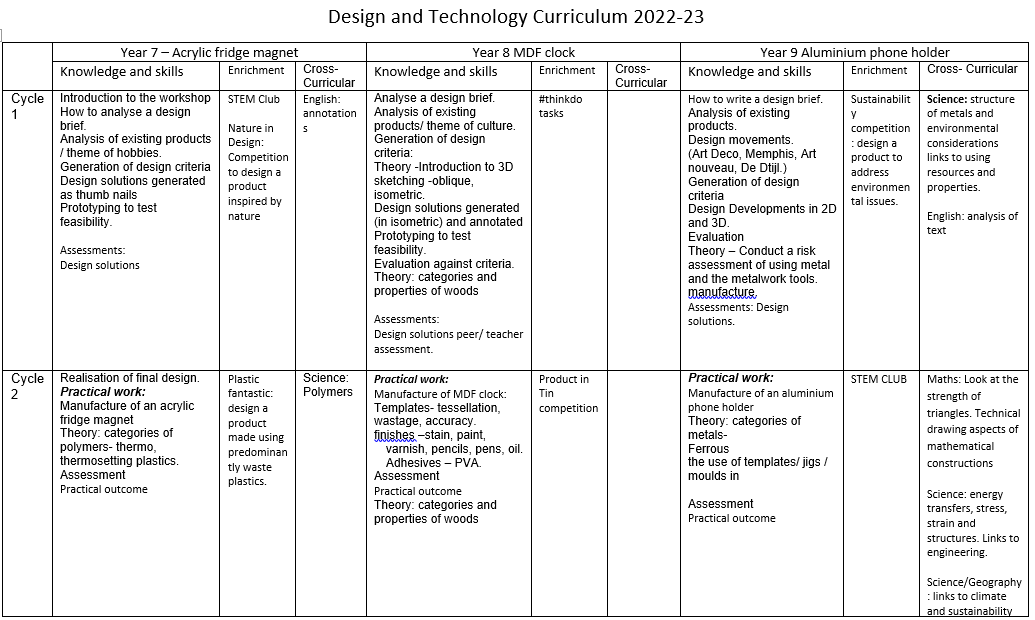 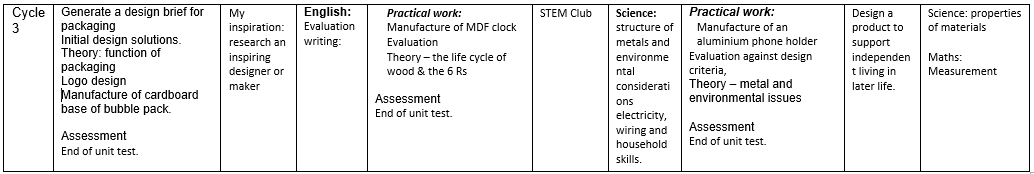 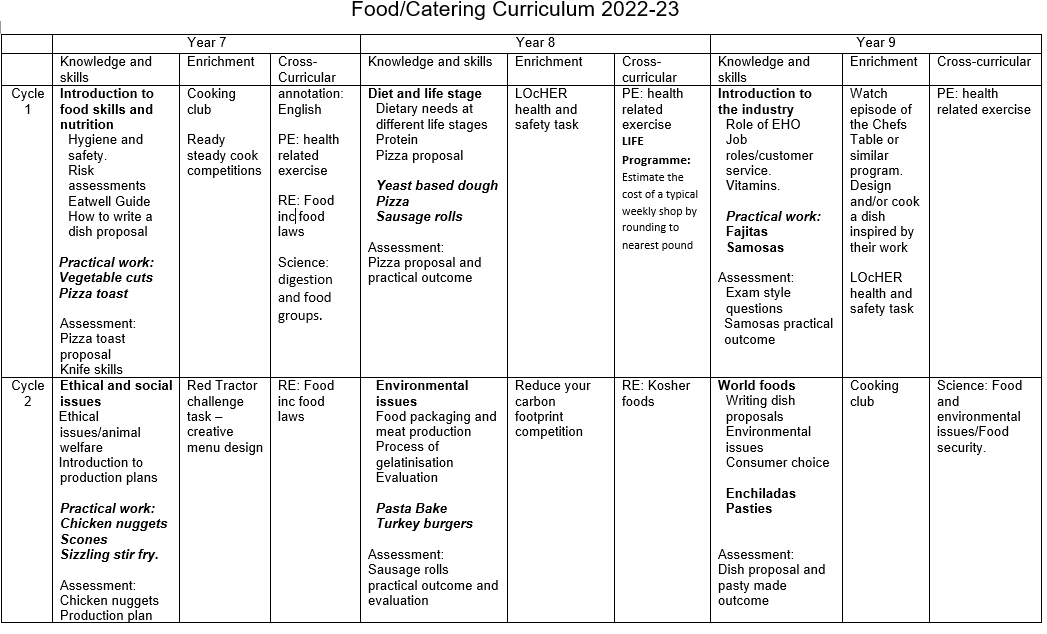 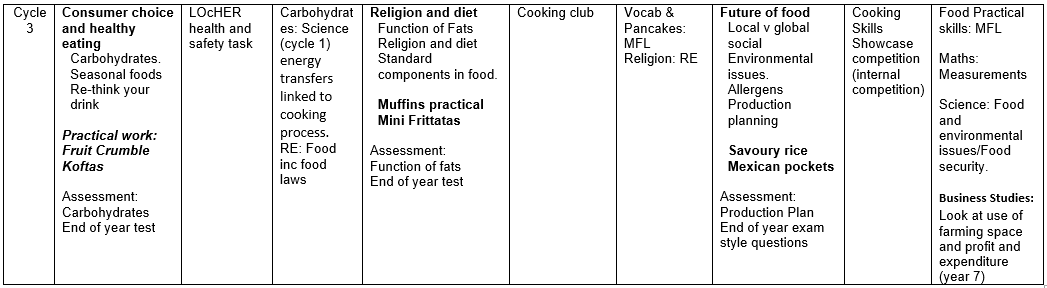 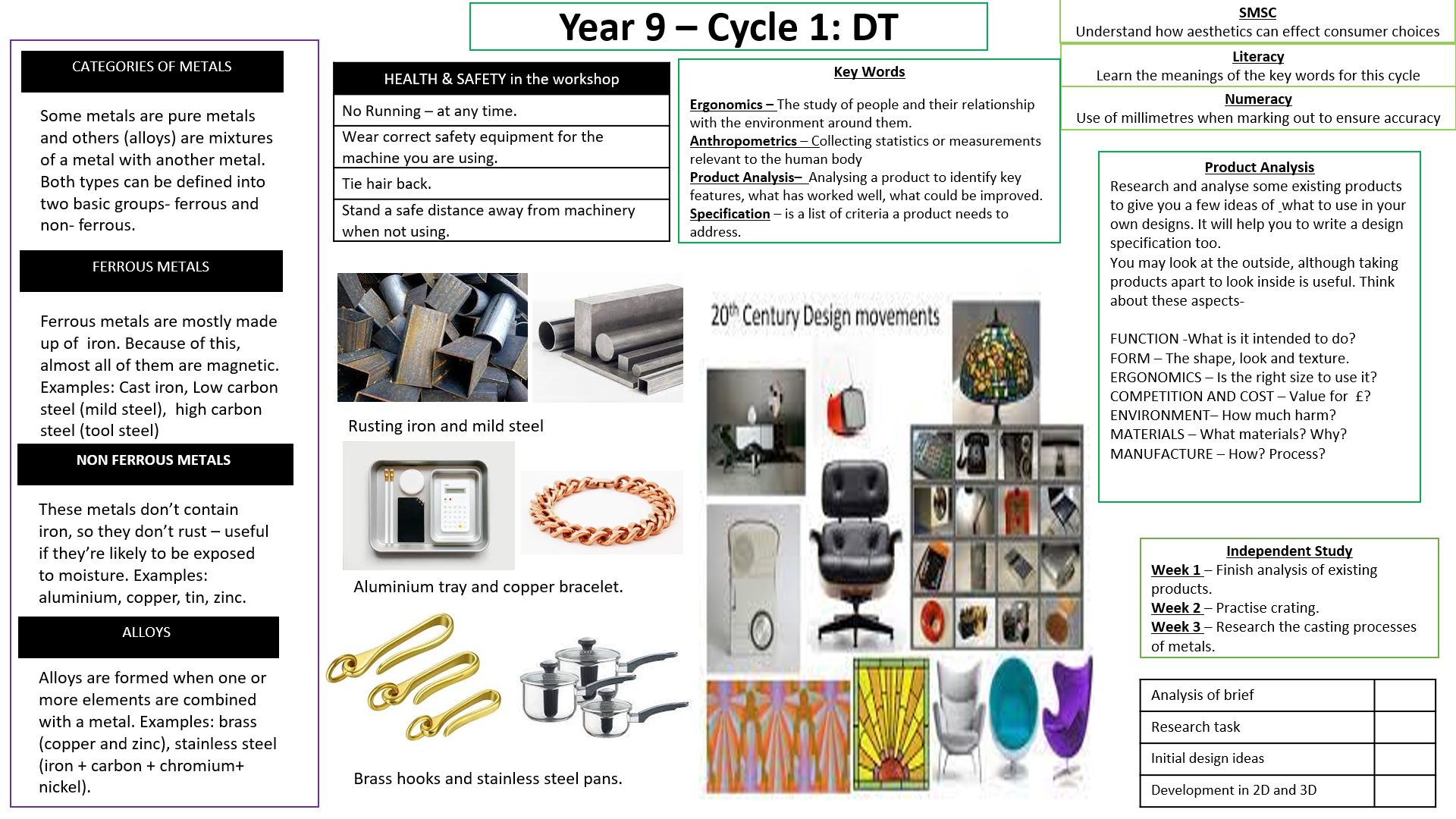 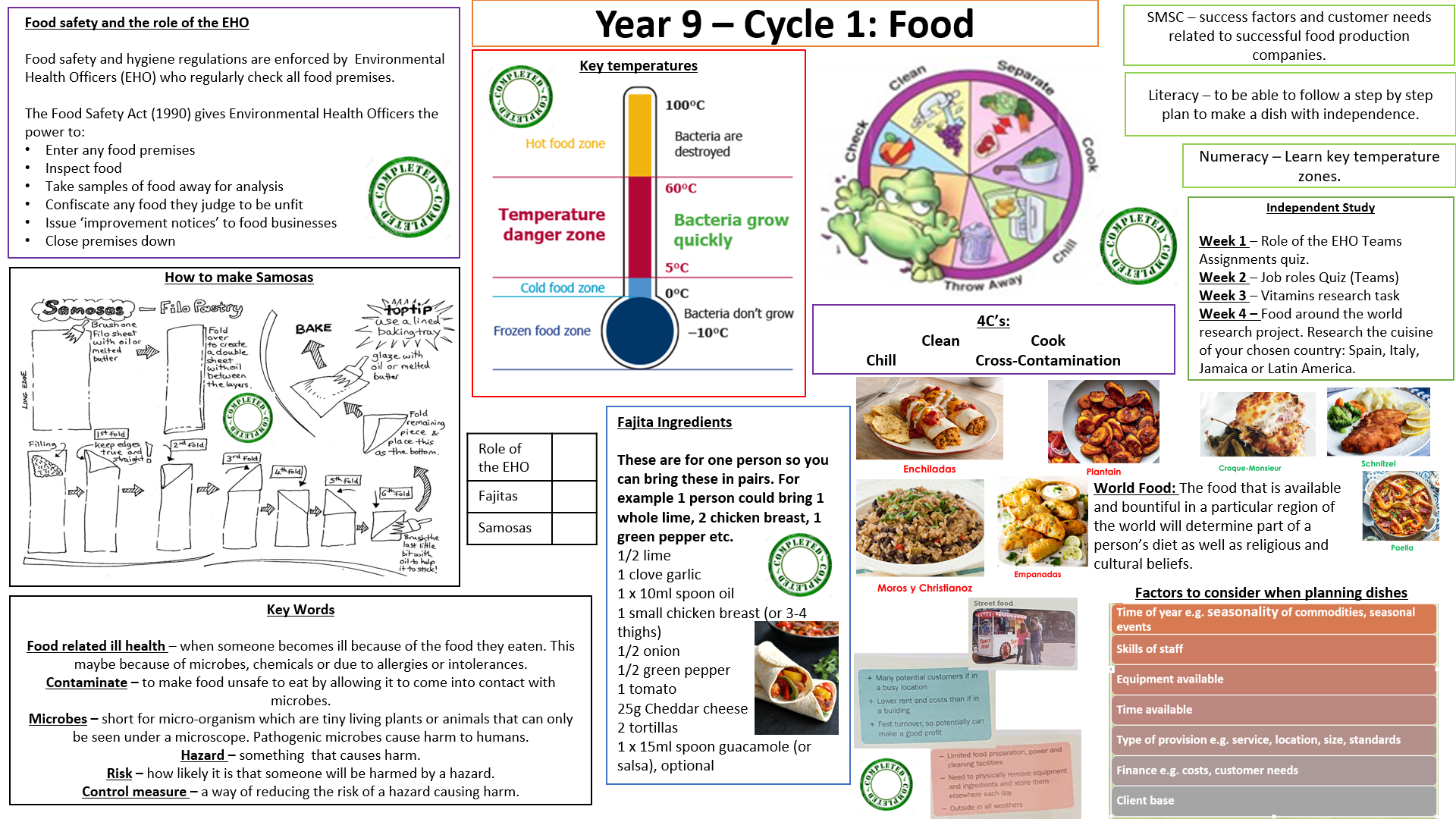 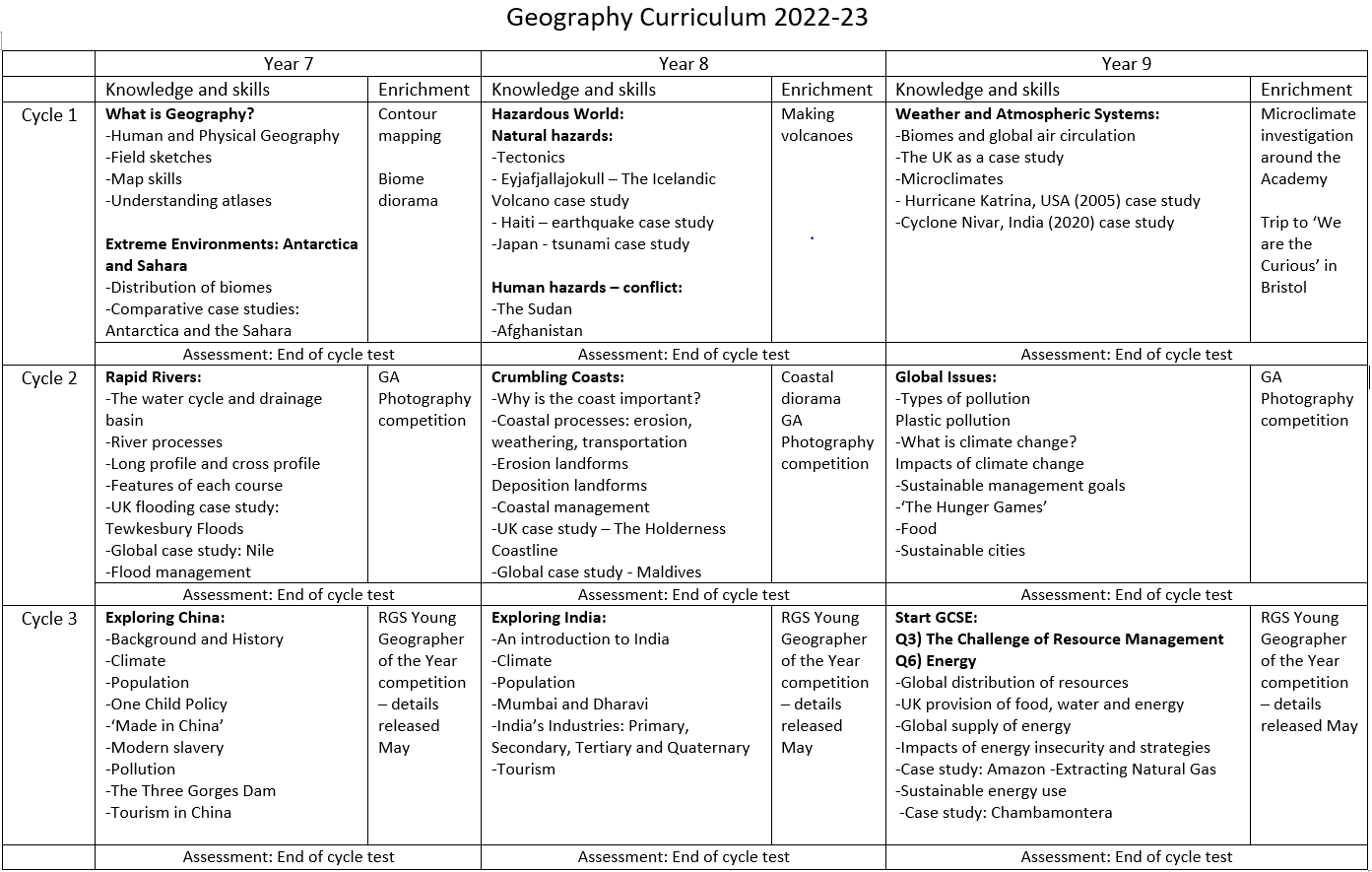 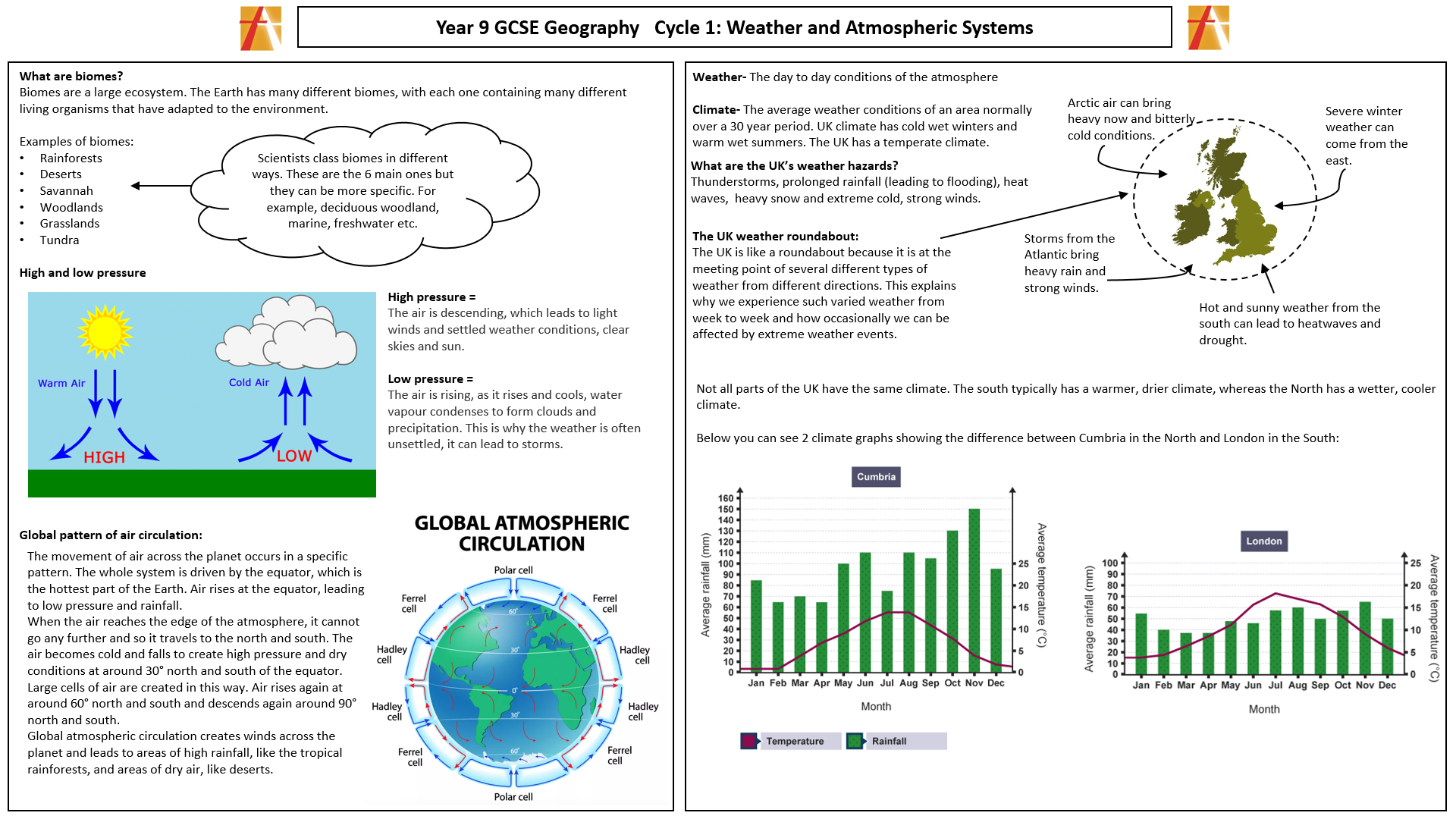 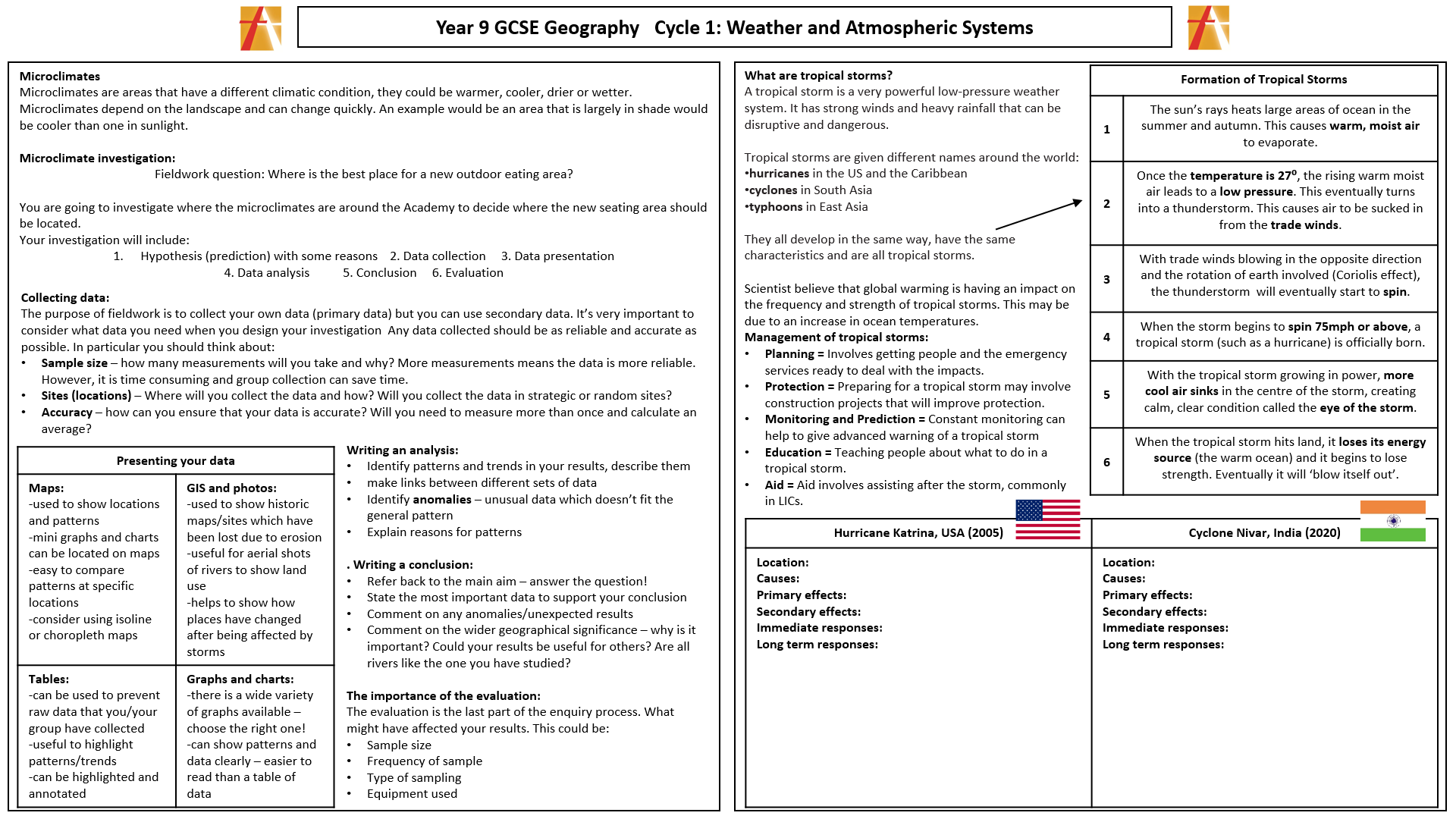 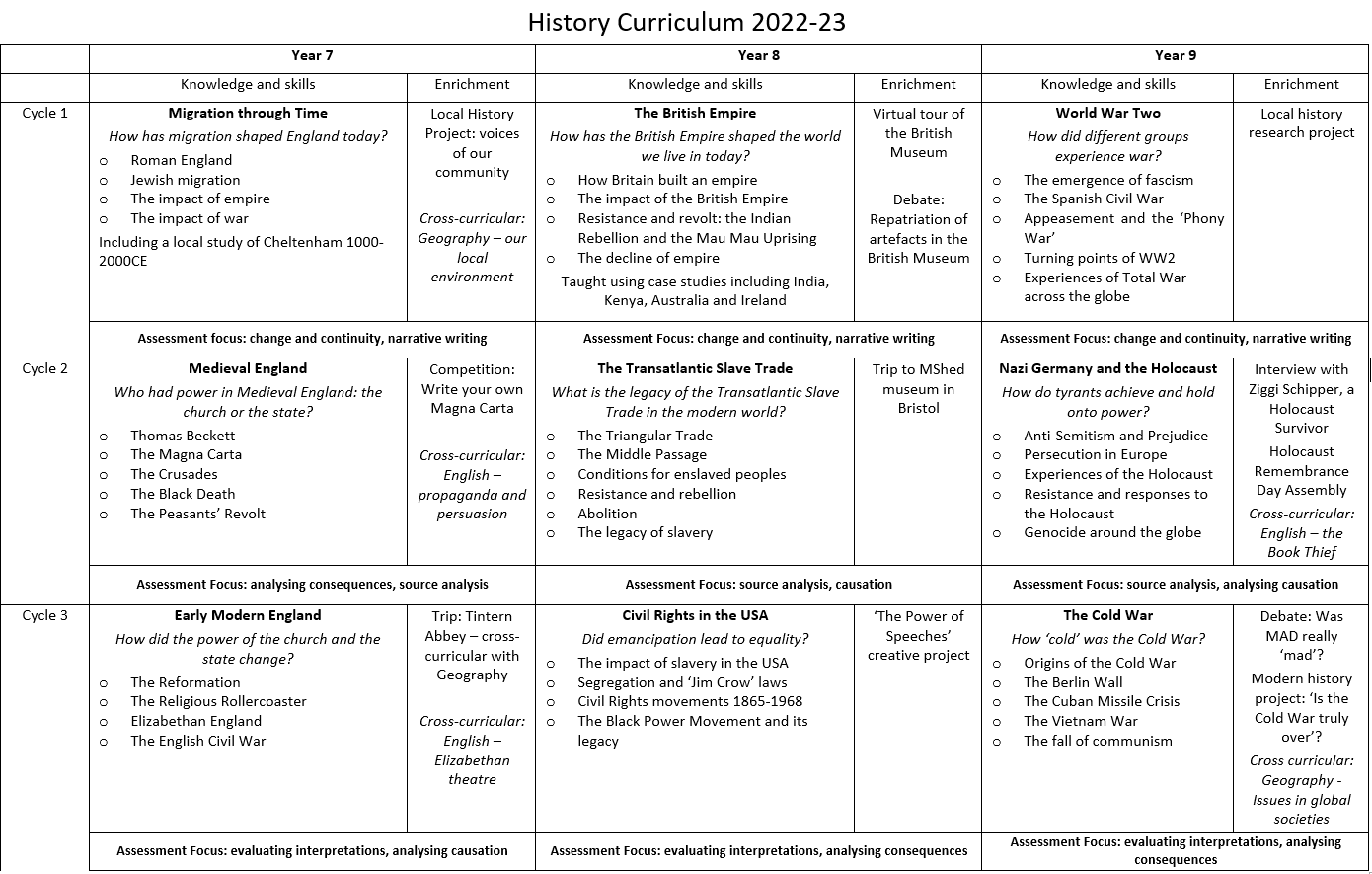 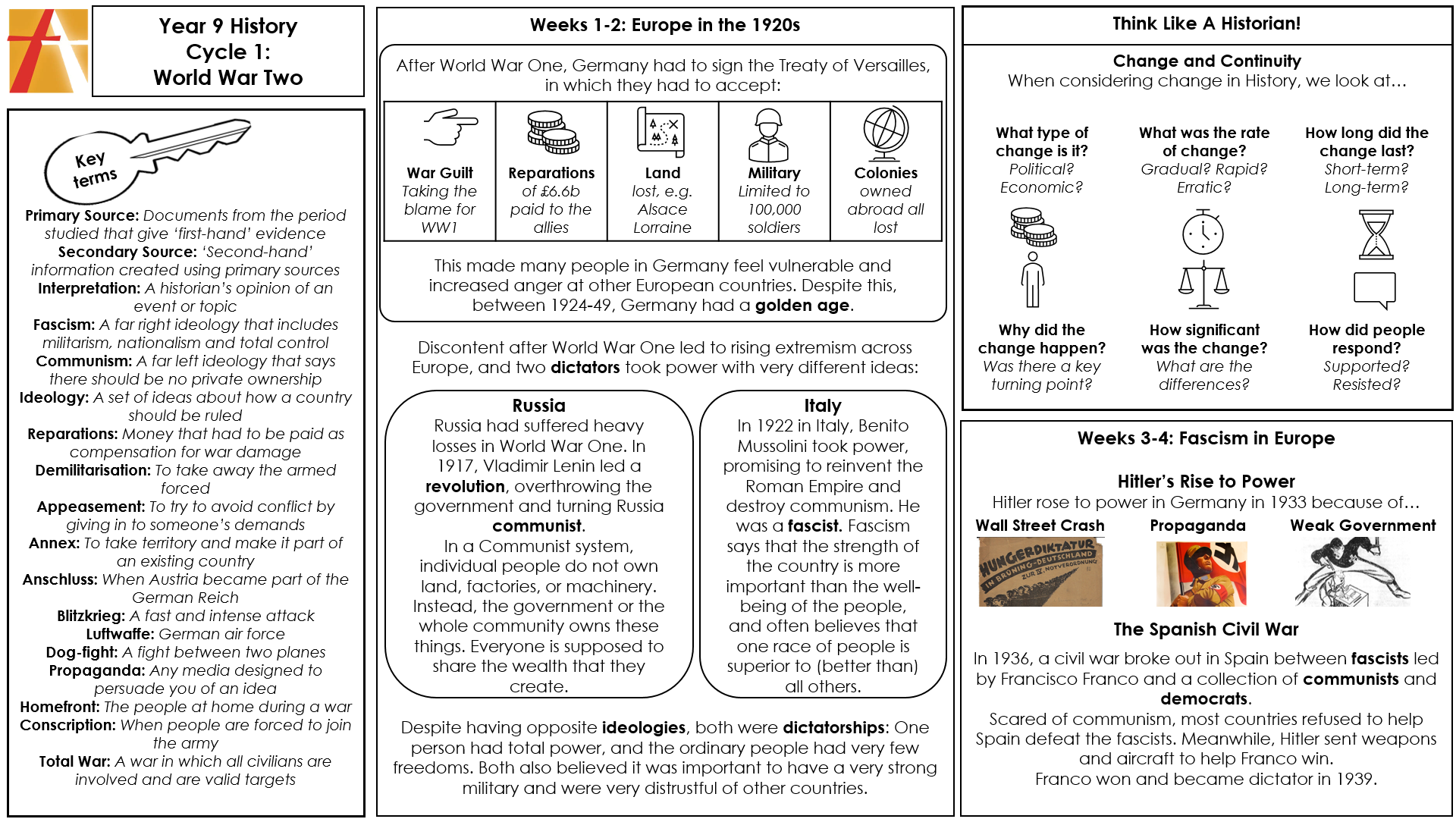 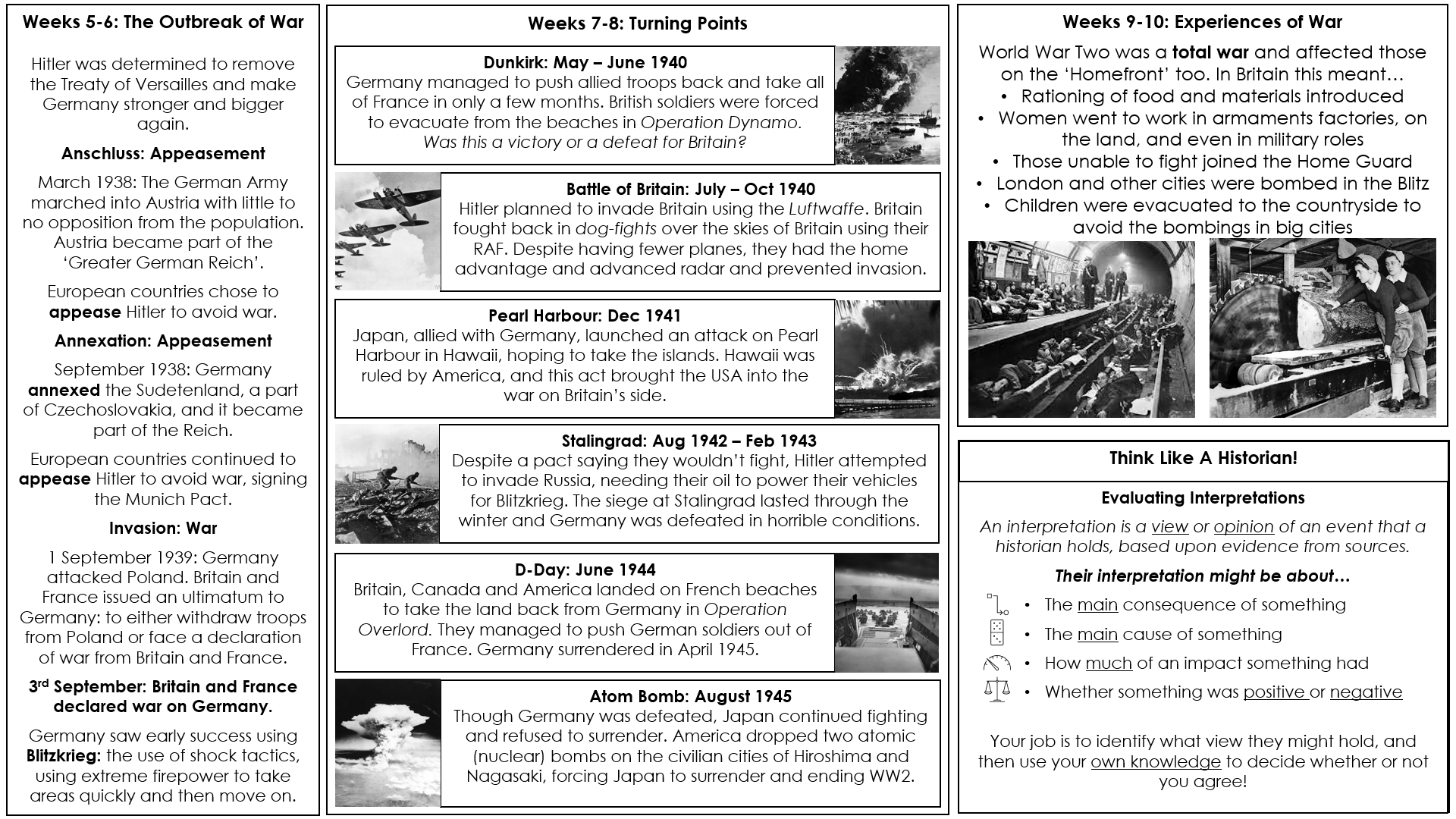 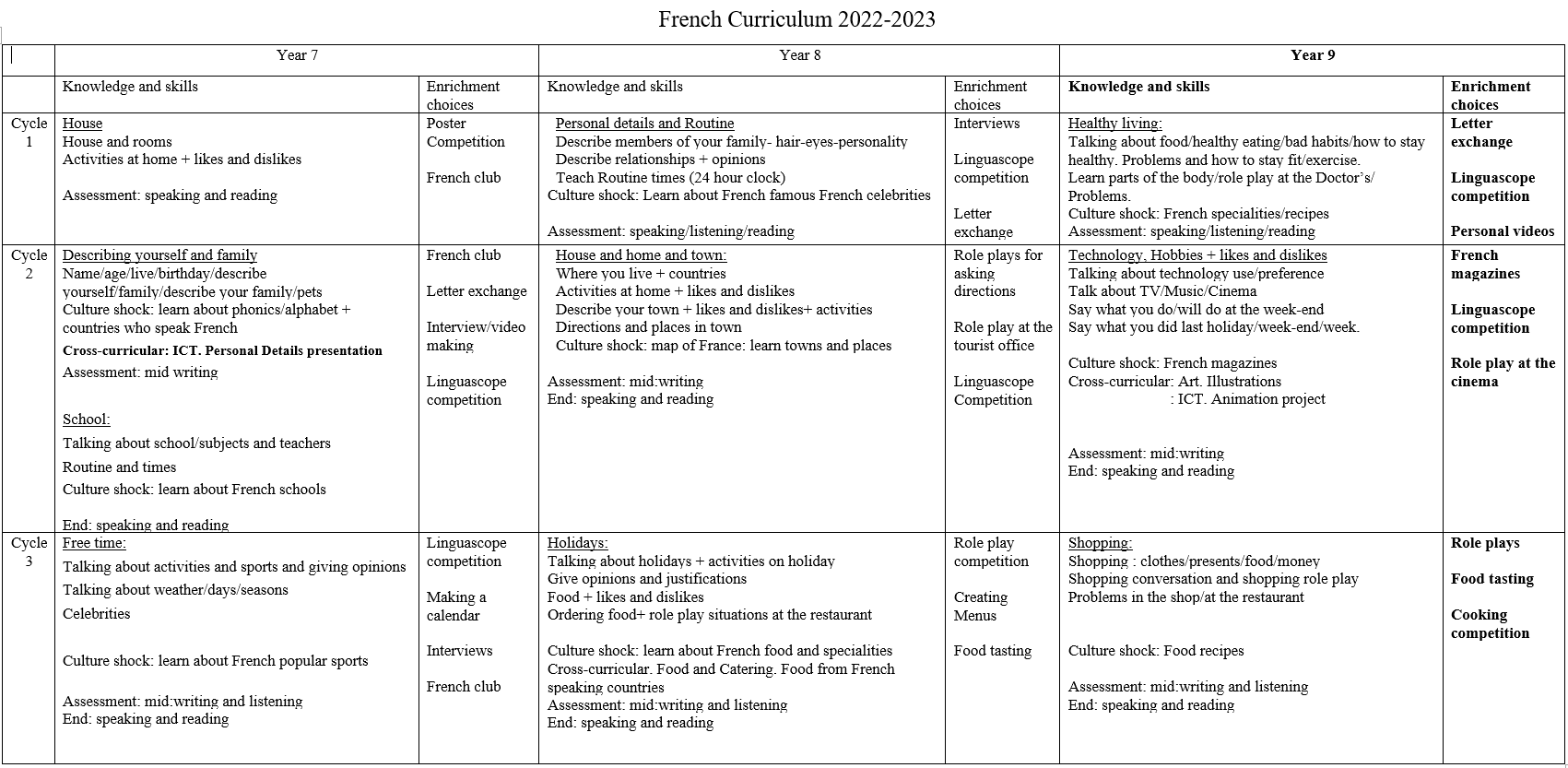 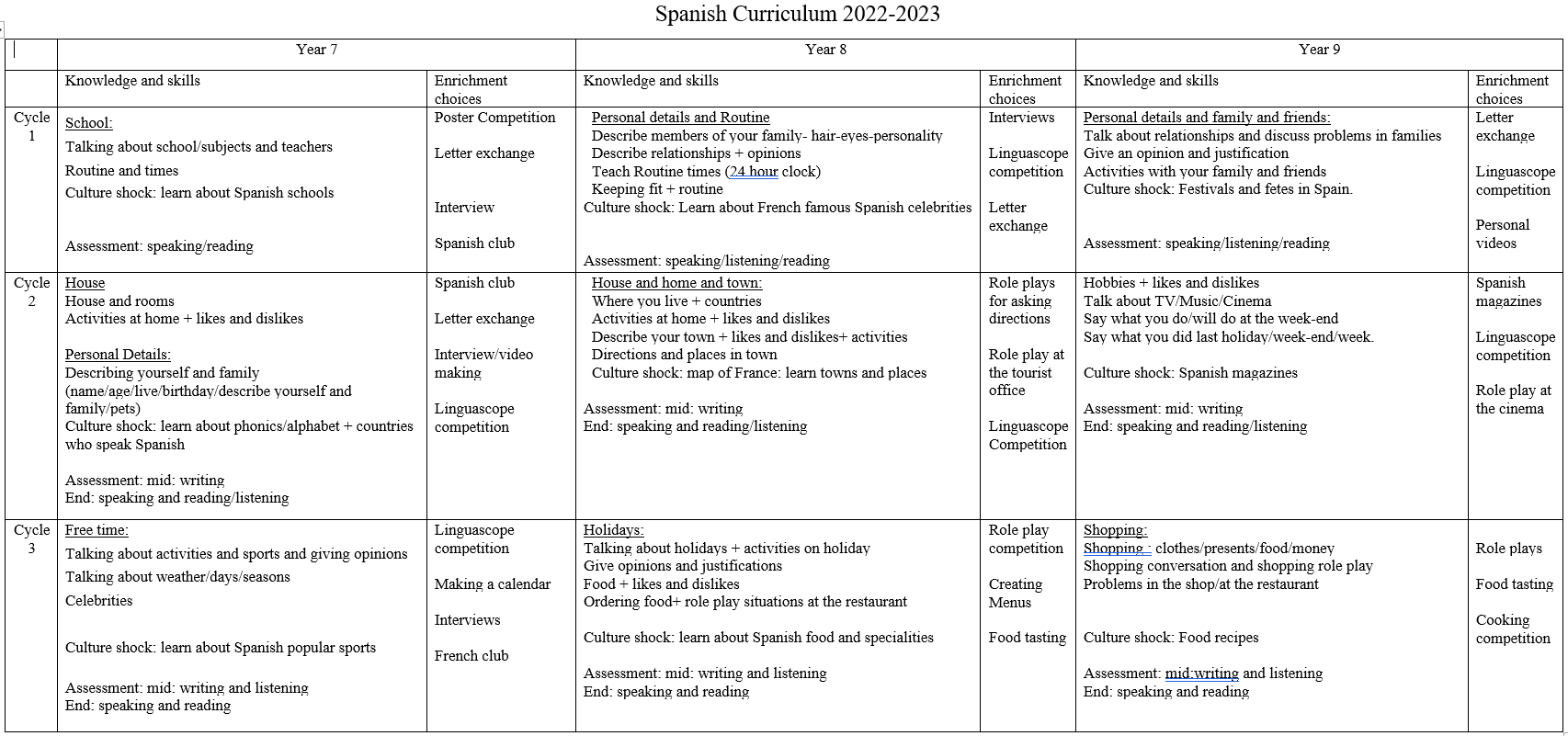 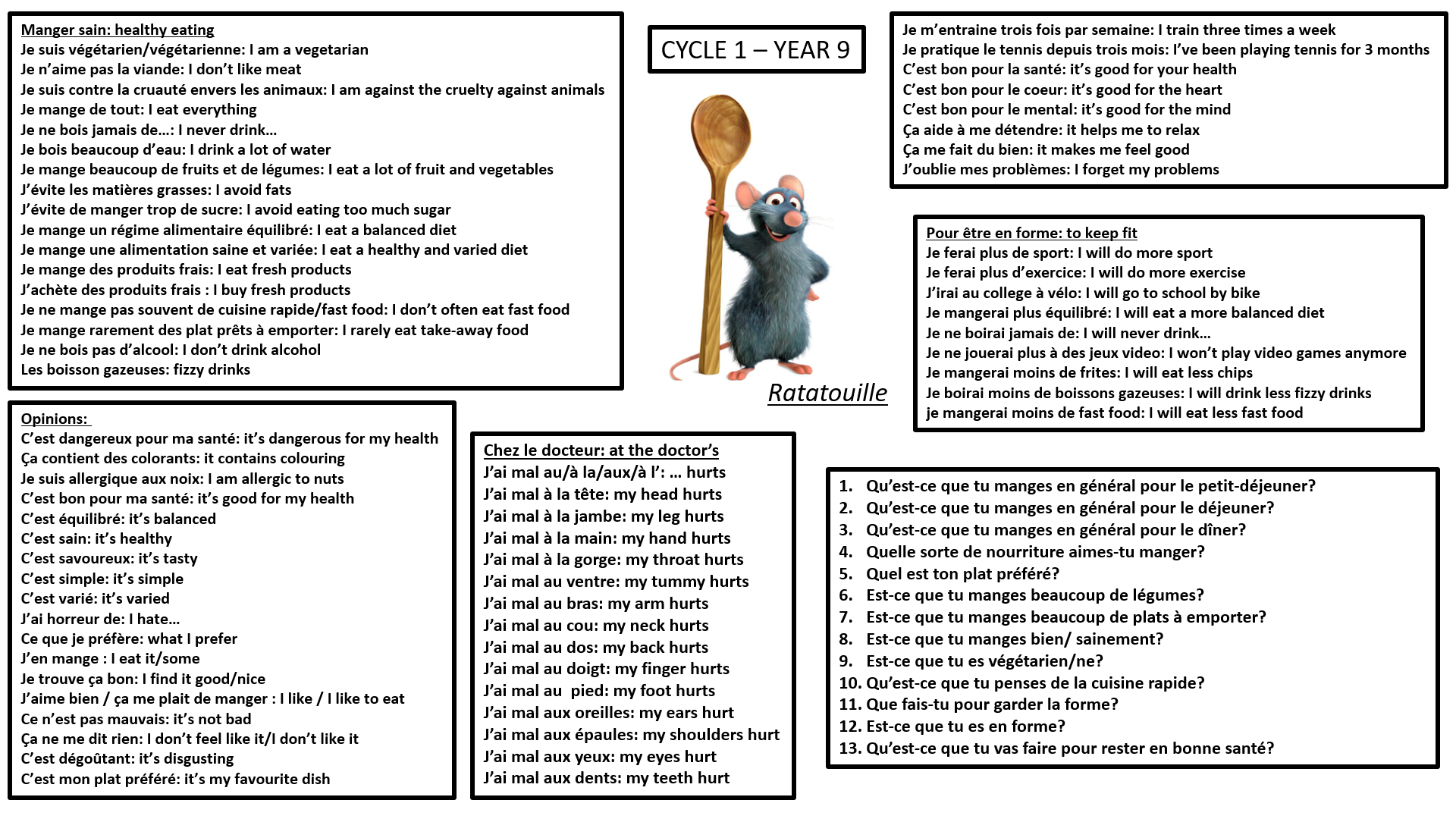 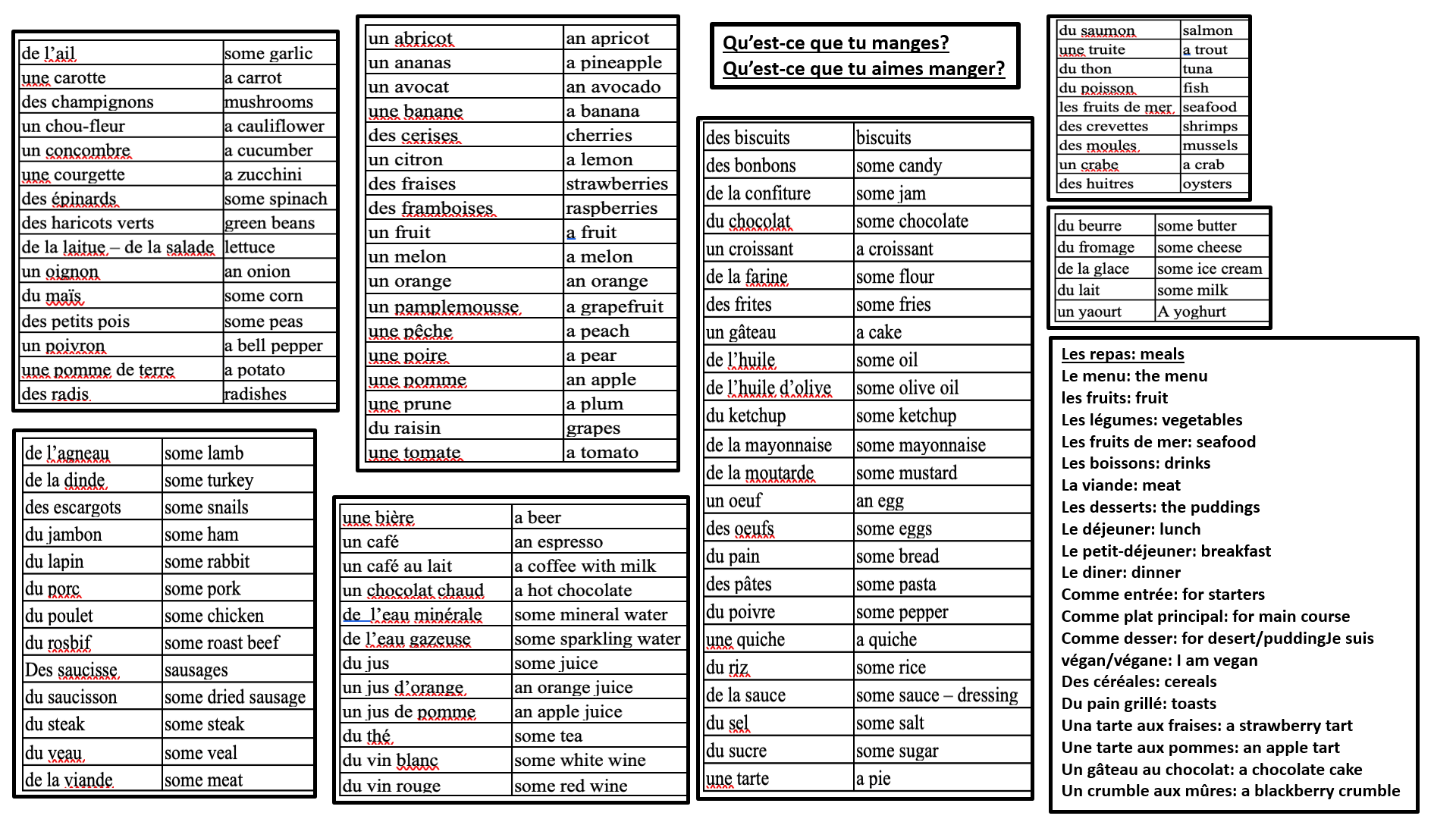 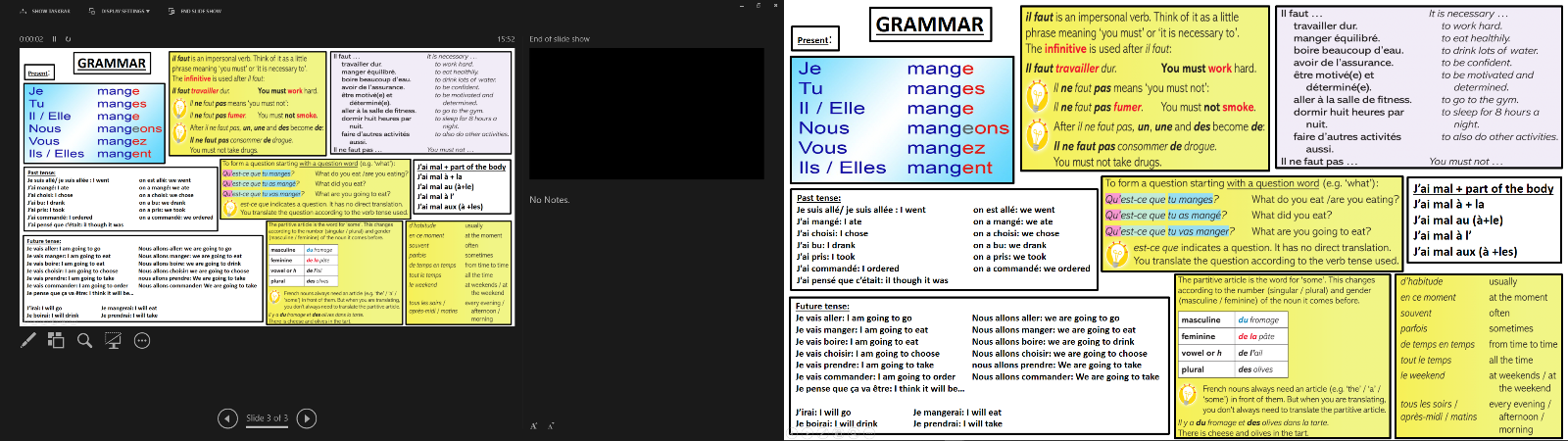 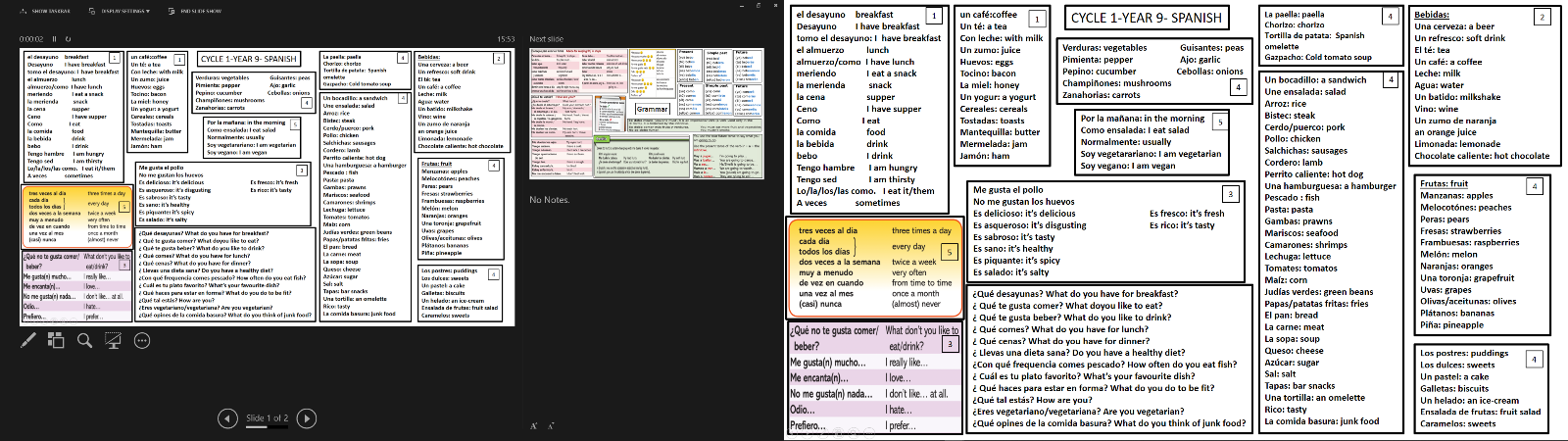 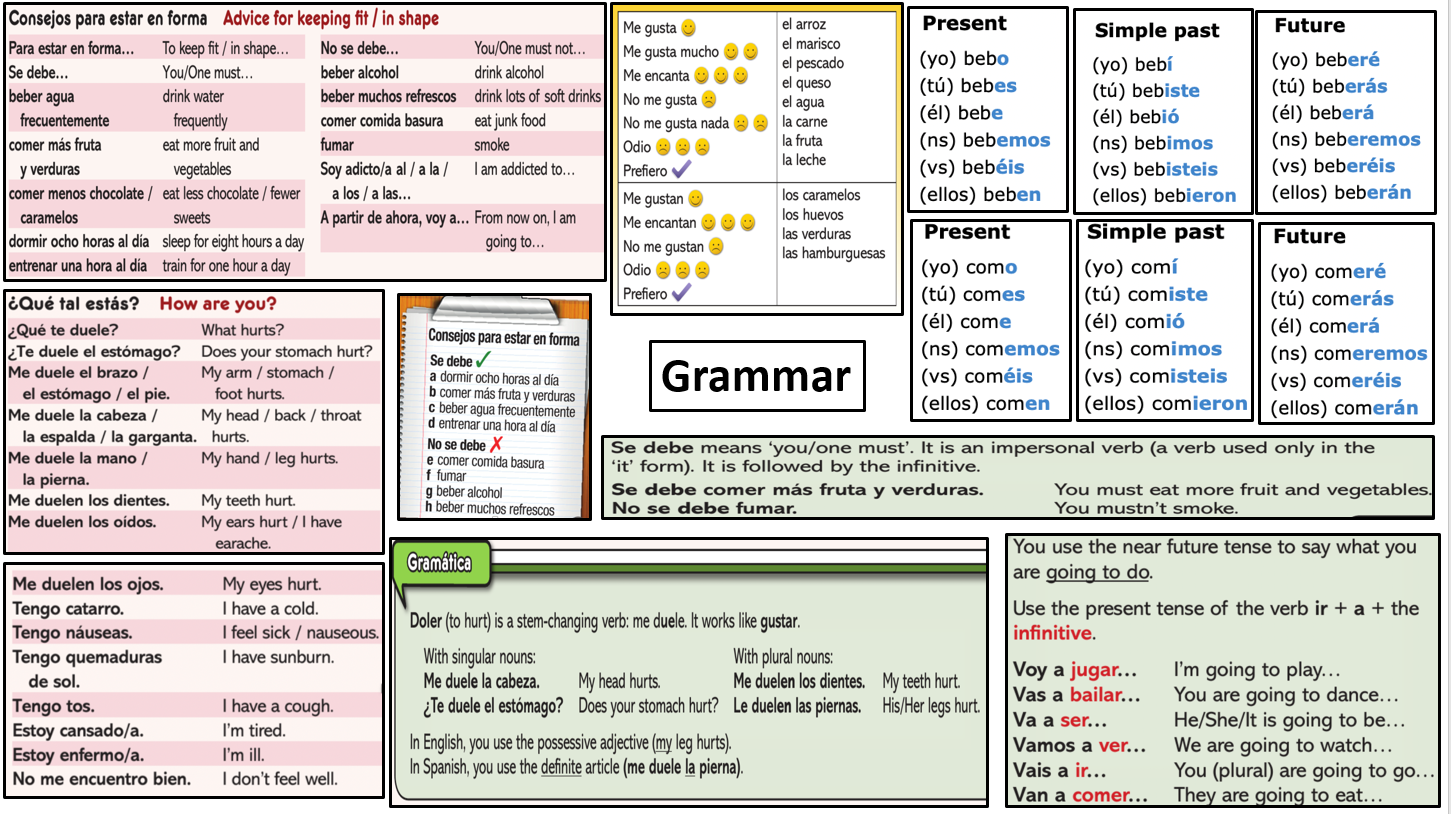 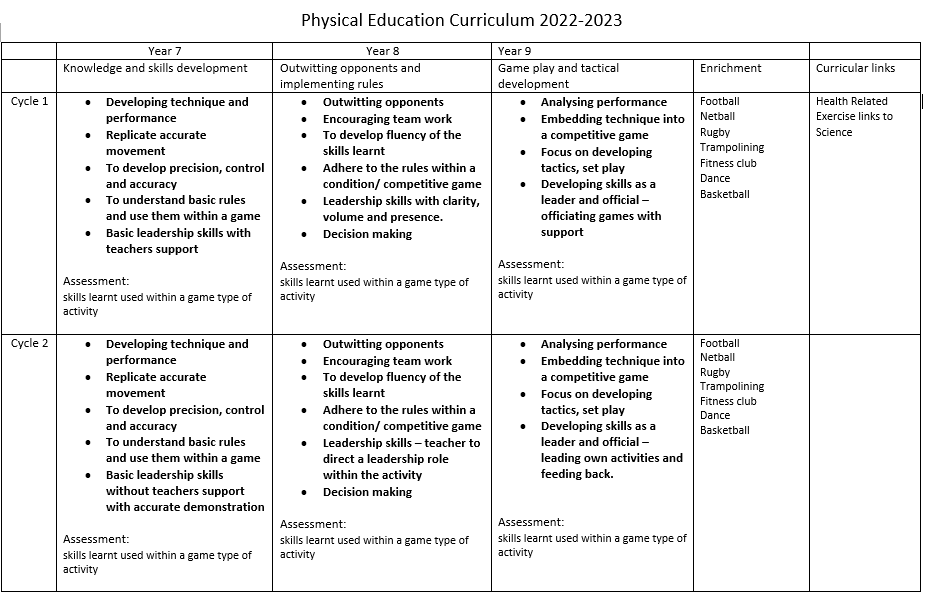 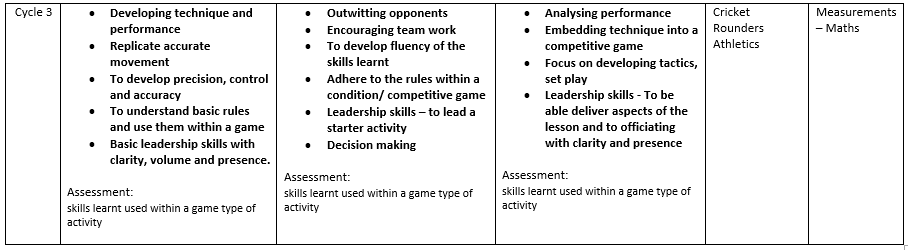 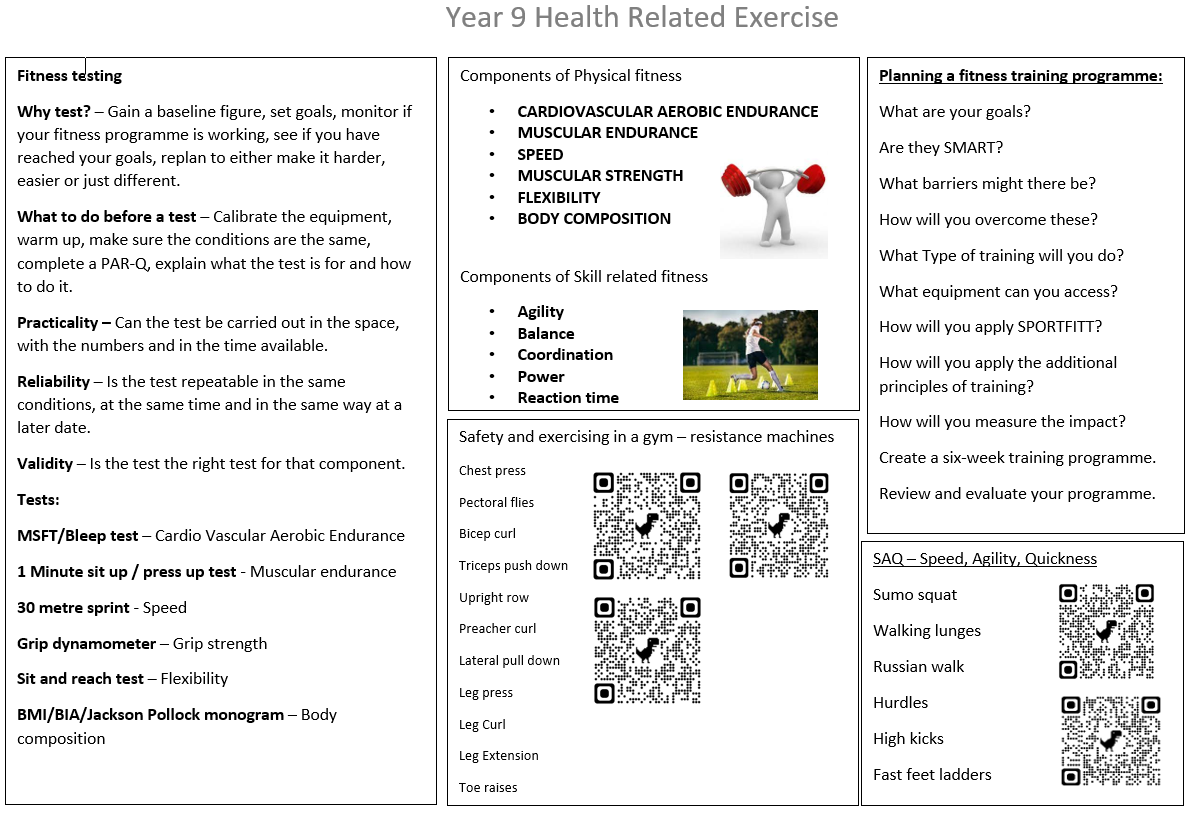 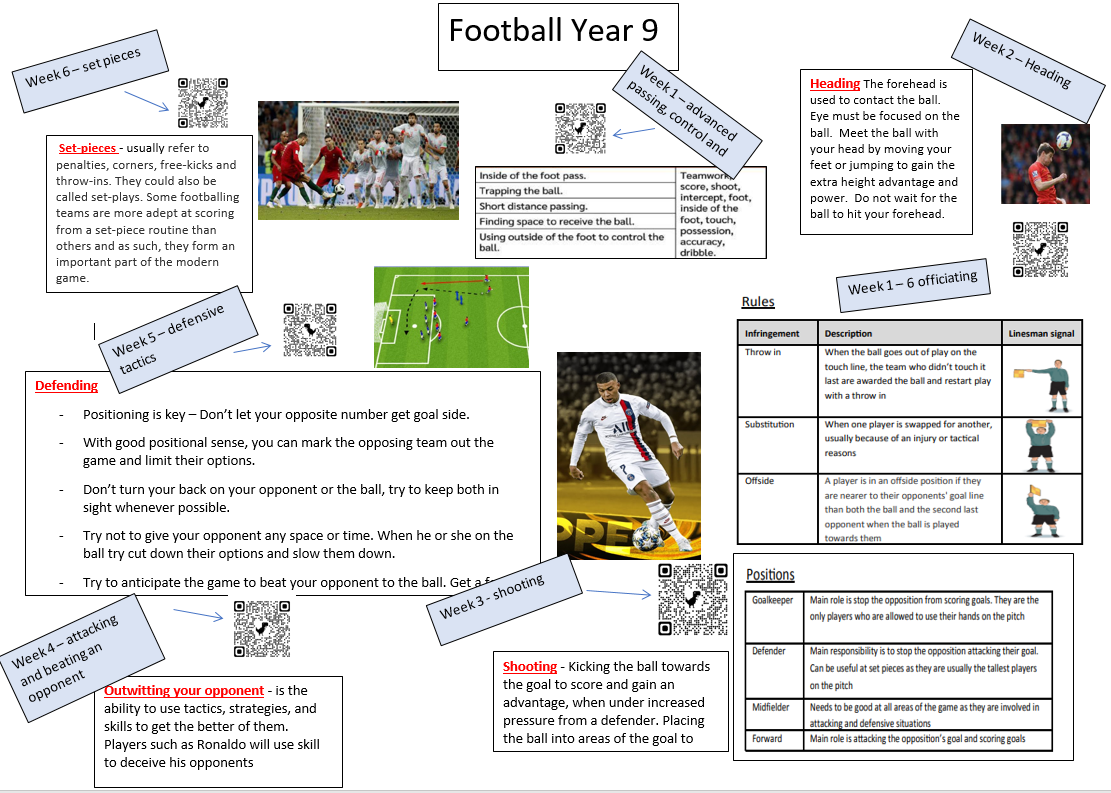 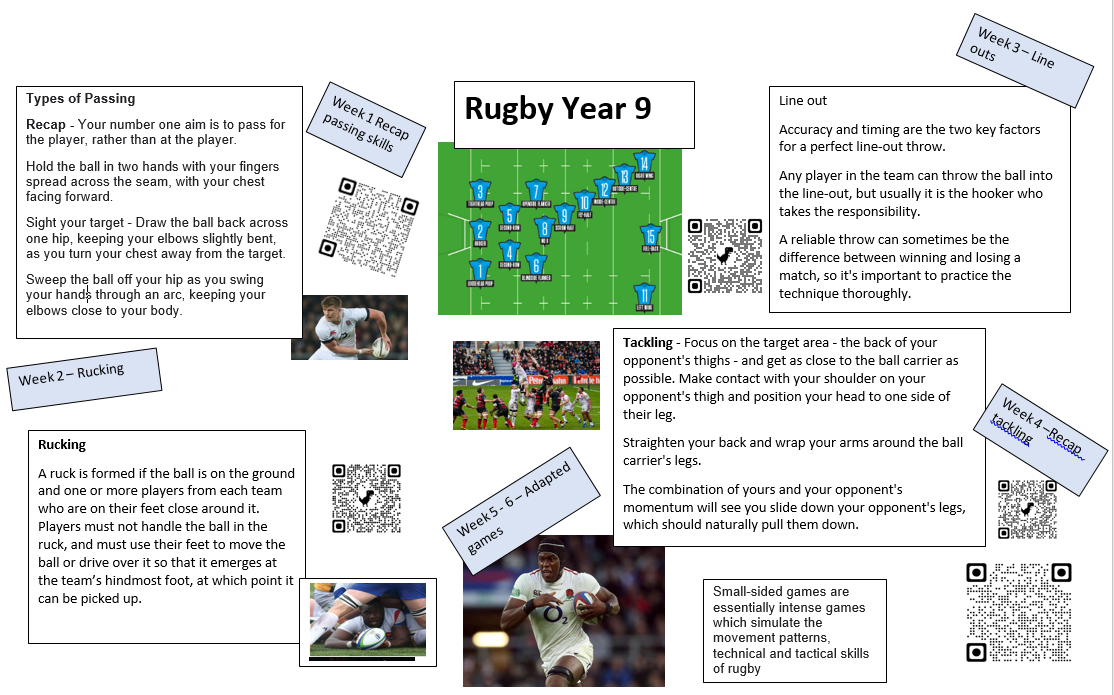 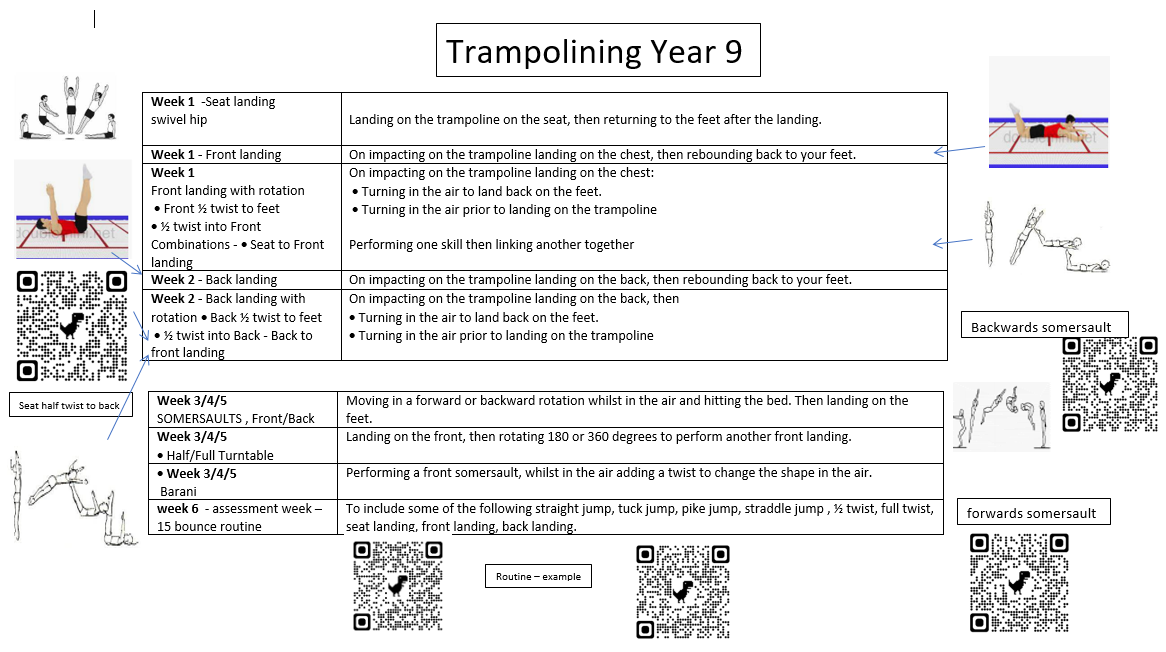 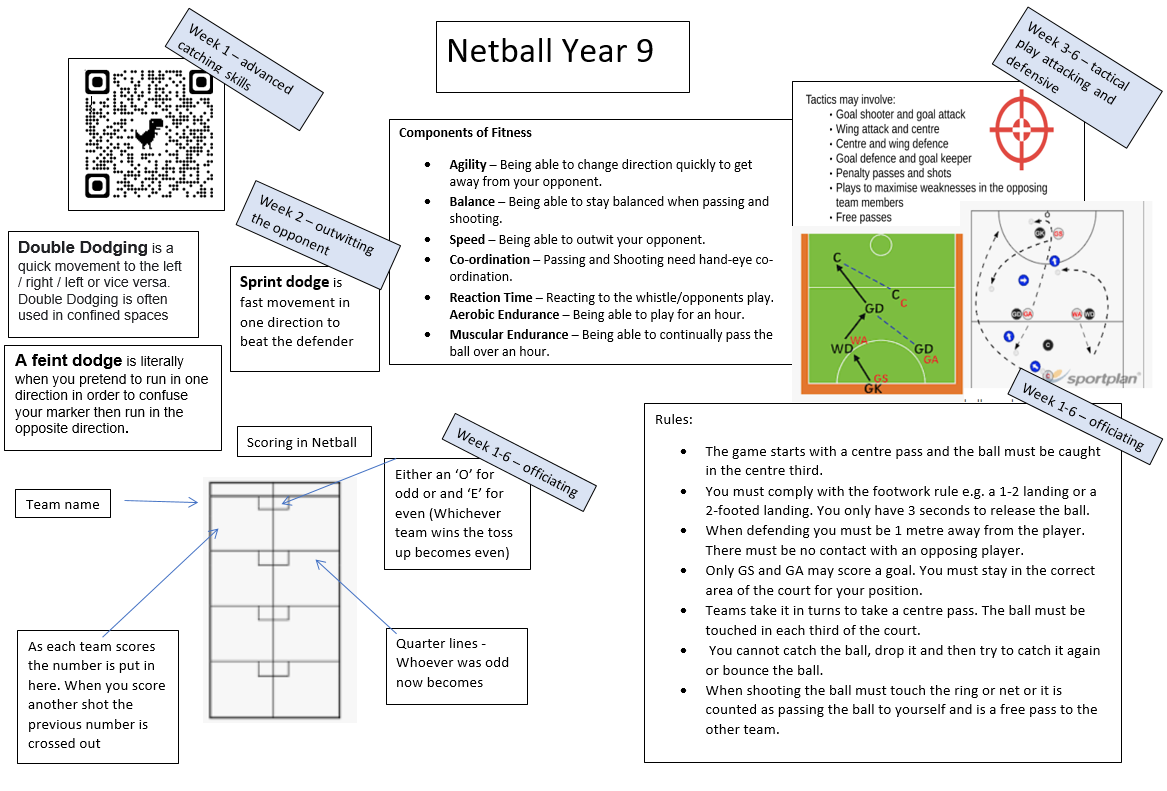 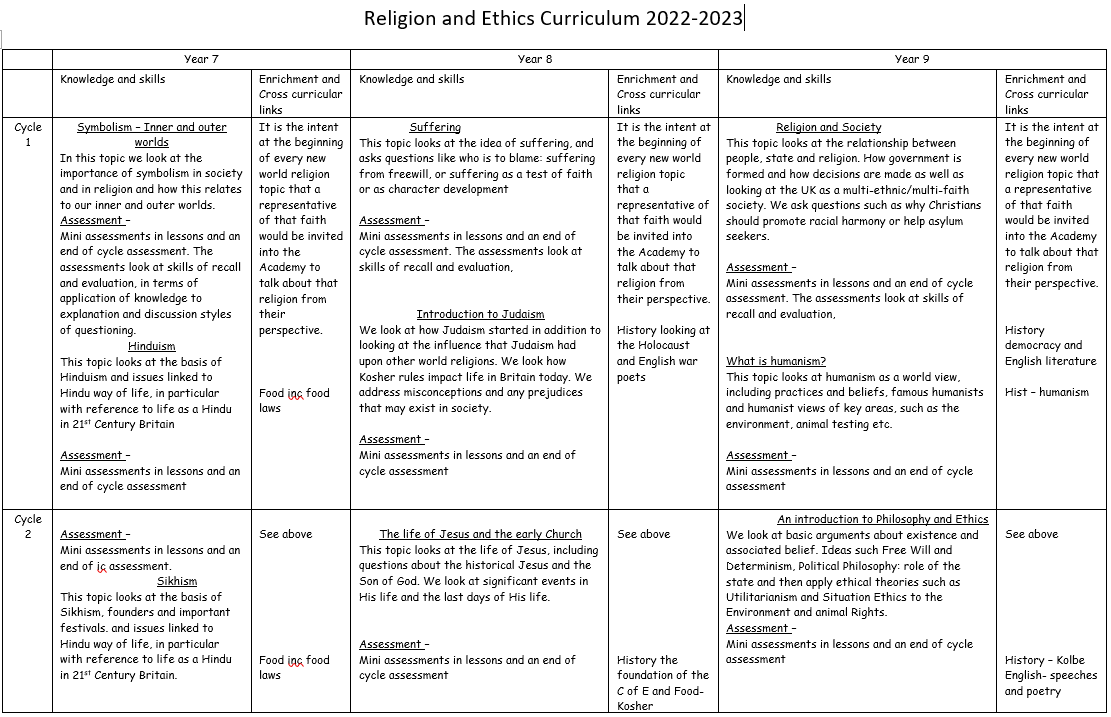 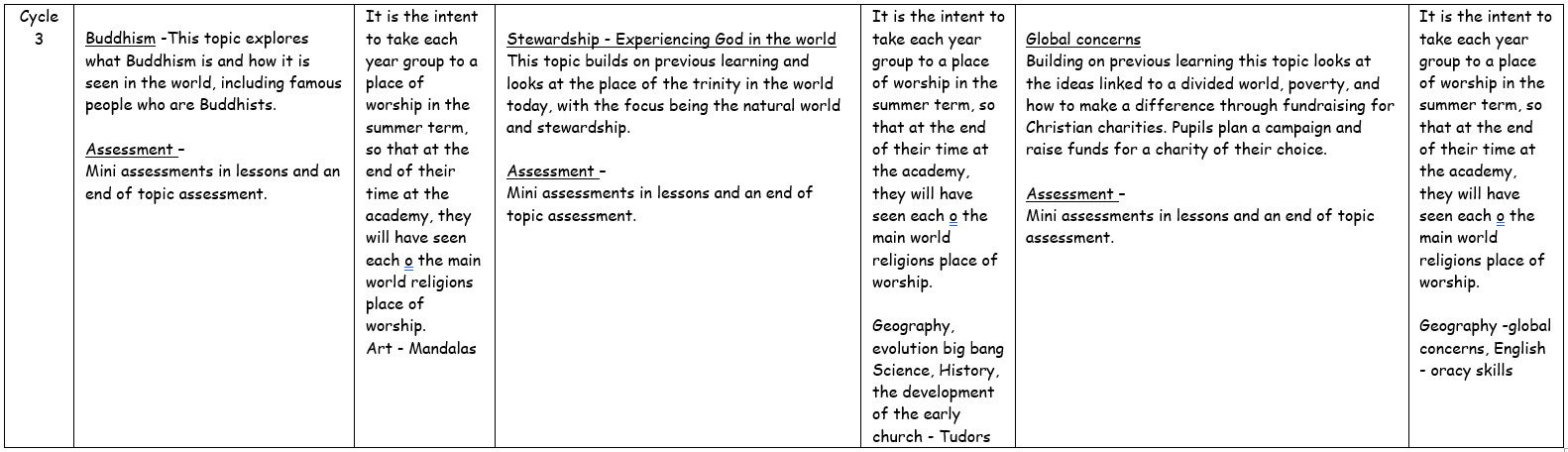 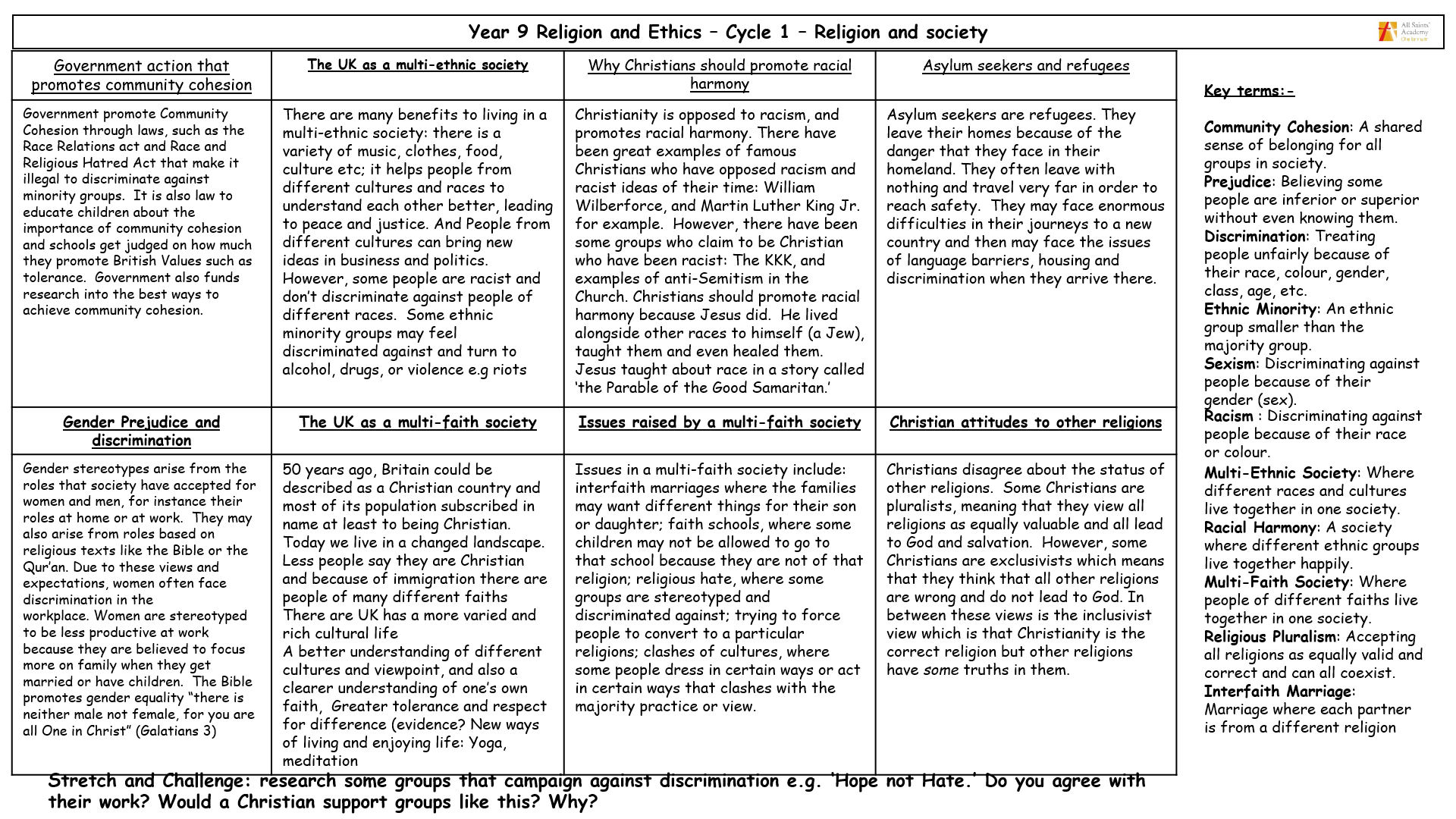 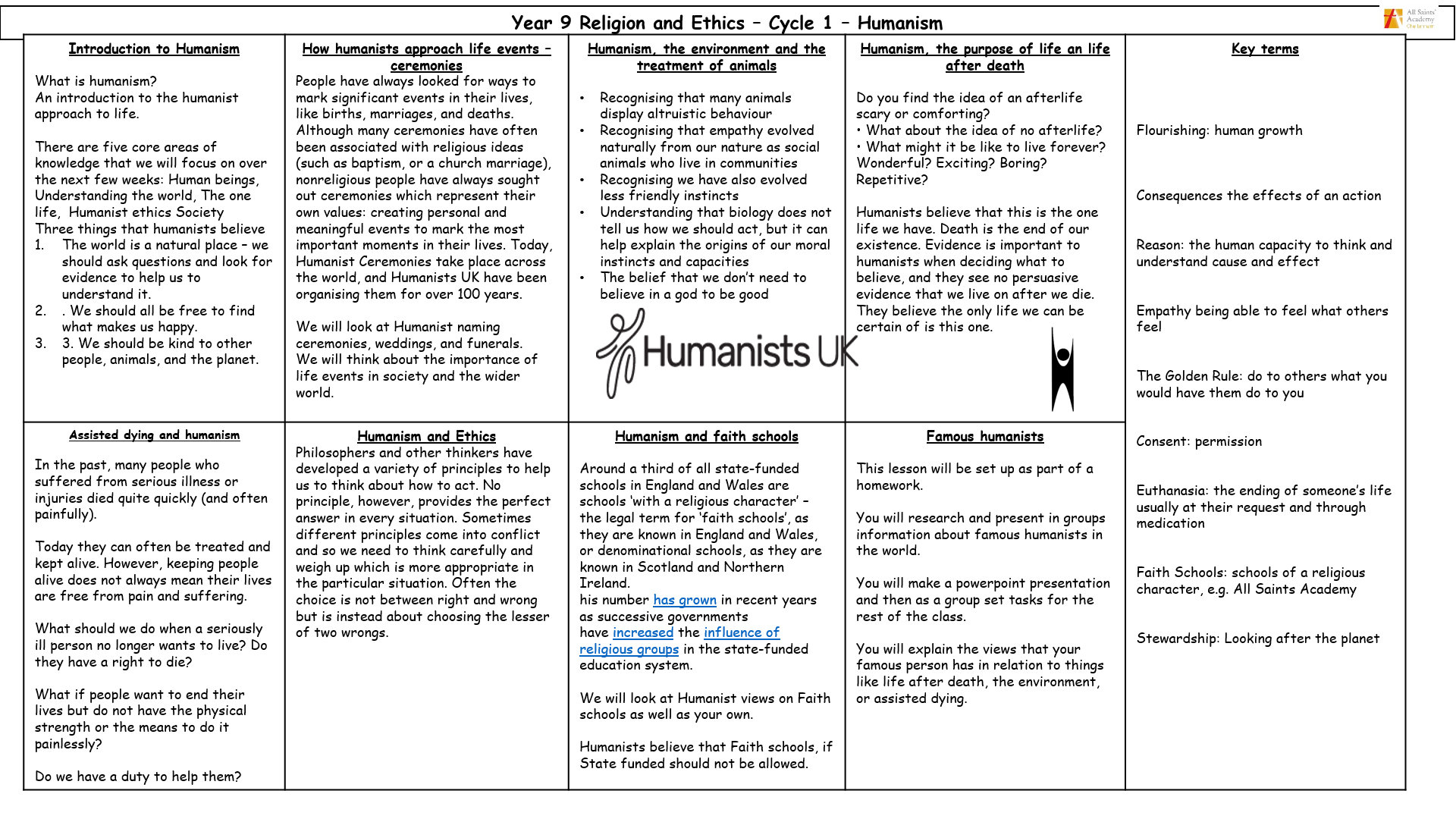 Page Contents3Independent home study timetable for 2022-234Why Study? 5How should I use my Curriculum Organiser?6-9English 10-13Maths 14-18Science 19-22Art23-24Computing25-28Performing Arts29-34Design Technology35-37Geography 38-40History 41-47Modern Foreign Languages 48-54Physical Education55-58Religion and EthicsSubjectWeek 1 dayWeek 2 dayEnglish Maths Science ArtComputingPerforming ArtsDesign TechnologyGeography History Modern Foreign Languages Physical EducationReligion and Ethics